Schoolondersteuningsprofiel2015-2019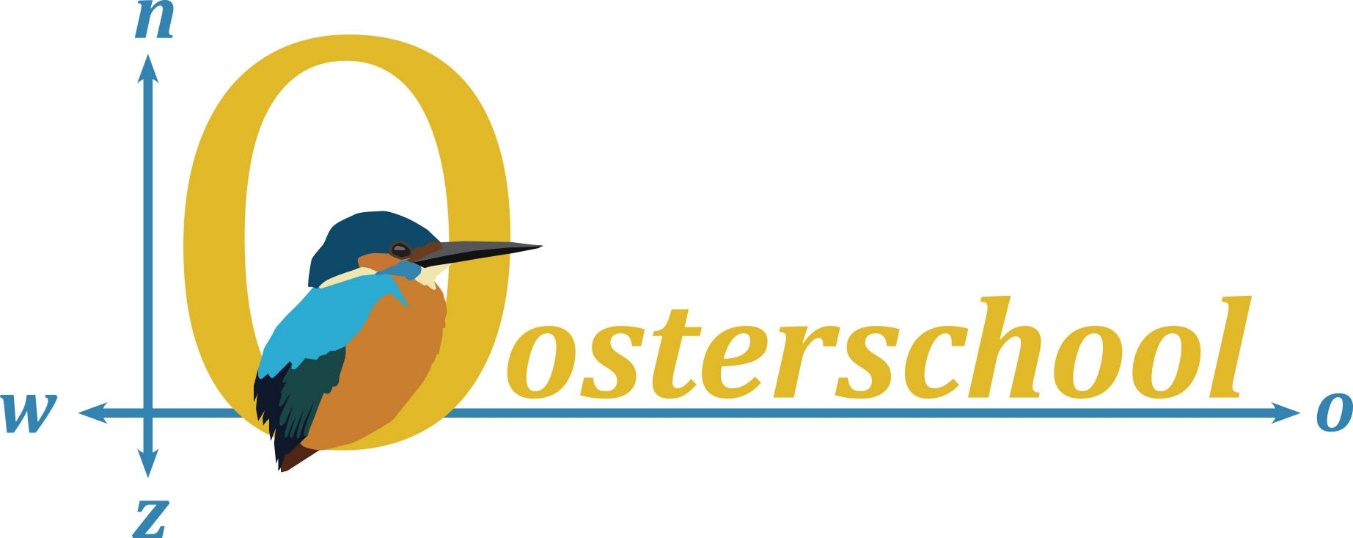 School		: obs Oosterschool
Bezoekadres	: Hoofdweg 233, 9695 AH
Postadres	: Hoofdweg 233
Telefoon	: 0597-531619
E-mail		: obsoosterschool@sooog.nl
Bestuur	: Stichting Openbaar Onderwijs Oost-Groningen (SOOOG)
SWV		: Samenwerkingsverband Passend Onderwijs PO provincie Groningen (20.01)		InhoudsopgaveVoorwoord
Het School Ondersteuningsprofiel (SOP) beschrijft het aanbod aan onderwijs en ondersteuning, dat een school de leerlingen kan bieden (basisondersteuning), waar de school intern grenzen ervaart en met welke externe begeleiding de school de grenzen kan beslechten (extra ondersteuning). Met het SOP legt de school vast op welke wijze zij invulling geeft aan de in de wet gestelde zorgplicht: besturen van scholen moeten zorgen voor Passend Onderwijs en garanderen dat ieder kind een passende plek krijgt. Het SOP beschrijft de mate waarin de school handelings- en opbrengstgericht werkt; leerkrachten dienen hun onderwijs af te stemmen op de onderwijsbehoeften van de leerlingen. Het document  is een verplichting vanuit het wettelijk traject rond Passend Onderwijs. Gezien de voortdurende ontwikkelingen op het gebied van de leerlingenbegeleiding en conform de afspraken in het Samenwerkingsverband PO (20.01) wordt het profiel jaarlijks geactualiseerd (einde elk schooljaar) en gepubliceerd en om de 4 jaar opnieuw vastgesteld. Gerealiseerde doelstellingen en actuele ontwikkelingen worden steeds verwerkt in de volgende versie van het schoolondersteuningsprofiel. Mede op basis van de schoolondersteuningsprofielen van de aangesloten scholen stelt het samenwerkingsverband waar de school toe behoort om de 4 jaar een ondersteuningsplan vast. Het SOP kan beschouwd worden als een bijlage van het Schoolplan.Het SOP dient de volgende doelen:Voor ouders: het biedt ouders en derden informatie over de (kwaliteit van de) ondersteuning, die de school biedt. Dit kan ouders ondersteunen bij het schoolkeuzeproces  en bij hun communicatie met de school. Voor de school: het SOP legt vast waar de school voor staat. Het biedt leerkrachten handvaten voor het dagelijks handelen in de klas. Voor het schoolbestuur: de profielen bieden zicht op de ondersteuningsmogelijkheden en de ambities van alle aangesloten scholen. Het biedt besturen de mogelijkheid om beleid op Passend Onderwijs vorm te geven.Voor het samenwerkingsverband: op basis van de ondersteuningsprofielen van alle betrokken scholen stelt het SWV om de 4 jaar het niveau van basisondersteuning en de mogelijkheden voor extra ondersteuning vast in het ondersteuningsplan.Hoofdstuk 1 gaat over visie/missie en kengetallen ten aanzien van de leerlingenbegeleiding. Hoofdstuk 2 gaat nader in op diverse beleidsaspecten rond de leerlingenbegeleiding.  In hoofdstuk 3 wordt de basisondersteuning beschreven (structuur, inhoud en betrokkenen) en in hoofdstuk 4 de mogelijkheden voor extra ondersteuning.  Hoofdstuk 5 en 6 beschrijft de contacten met ouders en externe partijen. Hoofdstuk 7 geeft aan waar de grenzen voor de school liggen in de opvang van leerlingen. In hoofdstuk 8 worden de ambities van de school en de beleidsvoornemens beschreven. Deze zijn verwerkt in een lijst met aandachtspunten, waaruit jaarlijks een ontwikkelagenda (SMART geformuleerd) wordt opgesteld. Een overzicht van de gehanteerde protocollen / beleidsdocumenten en de gebruikte formulieren is opgenomen in respectievelijk de bijlagen A en B. Het schoolondersteuningsprofiel wordt geschreven en geactualiseerd door de intern begeleider onder verantwoordelijkheid van de schooldirectie.  Daarna wordt het profiel besproken in het schoolteam. Vervolgens wordt het voorgelegd aan het (College van) Bestuur en na een advies van de Medezeggenschapsraad definitief vastgesteld. Een afschrift wordt gestuurd aan het Samenwerkingsverband Passend Onderwijs en de Inspectie. Het ondersteuningsprofiel is voor ouders en andere belangstellenden ter inzage via de website van de school. In de schoolgids wordt het profiel samengevat en worden ouders gewezen op de integrale versie op de website.De schoolVisie/missieOnze missie: waar staan we voorDe Oosterschool wil, binnen de grenzen van onze mogelijkheden, passend onderwijs bieden aan alle kinderen. Daarbij willen we uitgaan van de kracht en de talenten van kinderen. Onze school is de plek voor kinderen om zich in een veilige sfeer breed te ontwikkelen. We willen kinderen uitdagen om zelf te leren leren. Dit doen wij o.a. door het aanbieden van een rijke en uitdagende leeromgeving waarbij kinderen de gelegenheid krijgen om zelfontdekkend te leren. Daarnaast willen wij voor iedere leerling hoge en positieve verwachtingen uitstralen, hoge resultaten nastreven en kinderen succeservaringen bieden. Wij zien het als één van onze opdrachten het onderwijs aan de kinderen van de Westerschool zodanig vorm te geven dat ze, na het verlaten van de school, als zelfstandige, zelfverantwoordelijke, coöperatieve, respectvolle, vaardige, creatieve, maar vooral gelukkige leerlingen verder kunnen in het vervolgonderwijs dat bij ieder afzonderlijk past. Kort samengevat staan wij voor: Samen leren op weg naar zelfstandigheid.      Onze visieOnze school streeft ernaar een lerende en bovenal een levende organisatie zijn. We willen     hiermee zeggen dat we openstaan voor veranderingen en meningen van anderen. We willen samen blijven leren en ons onderwijsaanbod blijven toetsen aan de maatschappij die voortdurend verandert. Op school werken wij vanuit een gezamenlijke visie en vanuit doelstellingen. Onze doelstellingen zijn in lijn met de bestuurlijke missie en visie en schoolspecifiek uitgewerkt in relatie met de kenmerken van onze leerlingenpopulatie.Richtinggevende uitspraken van onze visie zijn:Wij zorgen voor aandacht, geborgenheid en een veilige gestructureerde leeromgeving.In ons onderwijs ligt de focus op de basisvaardigheden.Ontwikkeling van sociale competenties nemen een centrale plaats in in ons onderwijs.Wij besteden ruime aandacht aan Engels en begrijpend lezen zodat de aansluiting naar het voortgezet onderwijs gewaarborgd blijft.Wetenschap en techniek krijgt een plaats in onze school.Wij hebben hoge verwachtingen en werken opbrengstgericht. We hebben heldere, realistische doelenWij beschouwen ouders als educatieve partners.Wij bieden extra ondersteuning aan leerlingen die dat nodig hebben binnen de grenzen van onze mogelijkheden.Wij werken vanuit een professionele houding met de focus op het borgen en optimaliseren van onze onderwijskwaliteit.Actuele gegevens en kengetallenO.b.s. Oosterschool is gesitueerd in de plaats Bellingwolde. Het is een van de vier basisscholen in het dorp Bellingwolde. De school ligt in een rustieke landelijke omgeving. De Oosterschool is een kleine dorpsschool met 4 combinatiegroepen en ± 70  leerlingen. We zijn een klein team en werken met ongeveer 7 mensen, inclusief de directie. Aan de school is de afdeling anderstaligen verbonden. Op de afdeling anderstaligen zijn drie groepen en het leerlingaantal is ongeveer 45 leerlingen. Er zijn ongeveer 4 leerkrachten verbonden aan de afdeling anderstaligen. 	Het opleidingsniveau van de ouders is erg divers. Het percentage gewogen leerlingen is ongeveer 23%. De ouders hebben maatschappelijk gezien een laag/gemiddeld opleidingsniveau. In deze context vinden ouders het belangrijk dat de school tijd en ruimte neemt voor de cognitieve vaardigheden. Het ”leren” vinden ouders belangrijk voor de ontwikkeling van hun kinderen. Het onderwijsconcept is daarop ingericht.Veel leerlingen hebben op de peuterspeelzaal een VVE programma gevolgd. Voor leerlingen met achterstanden worden handelingsplannen en eventuele individuele leerlijnen uitgewerkt, vastgesteld en geëvalueerd, dit altijd in goed overleg met de ouders.Op teldatum 1-10-2015 hadden we 68 leerlingen regulier. De andere leerlingen zijn van de afdeling anderstaligen. Onderstaande tabellen en grafieken laten het volgende zien: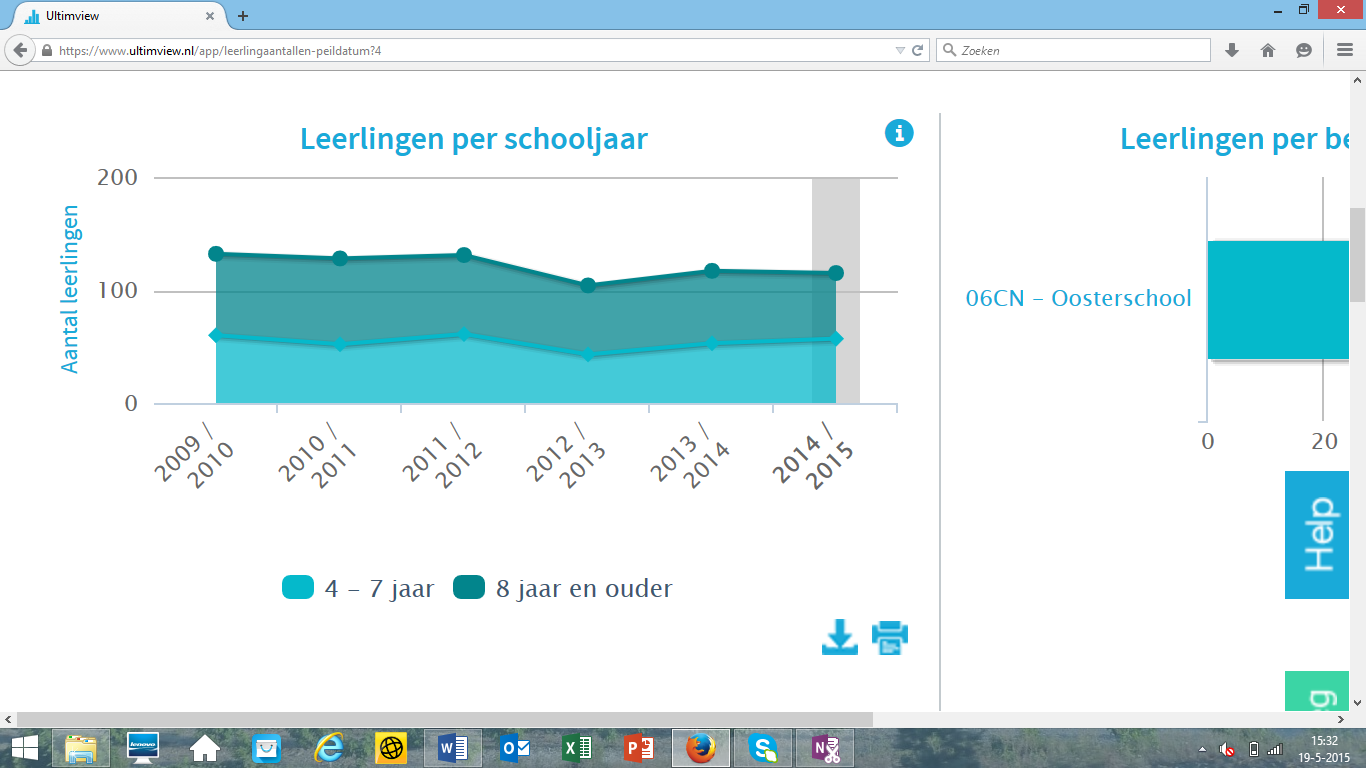 Ten opzichte van de voorgaande jaren is het leerlingenaantal vrij stabiel gebleven. Overige kengetallen leerlingaantallenKengetallen opbrengstenKengetallen uitstroom VO(peildatum einde schooljaar)Kengetallen in het kader van zorgplicht en passend onderwijs(peildatum einde schooljaar)2. Beleid ten aanzien van leerlingenbegeleiding2.1 Uitgangspunten leerlingbegeleiding

Voor een adequate uitvoering van de ondersteuning en begeleiding van alle leerlingen hanteren wij de volgende uitgangspunten:Systematisch volgen van vorderingen van onze leerlingen met behulp van:Methodeonafhankelijke toetsen leerlingvolgsysteemMethodeonafhankelijke eindtoetsing Methode-gebonden toetsenSystematische analyse van leerling-resultaten en de voortgang in de ontwikkeling;Extra ondersteuning voor leerlingen die dat nodig hebben op basis van signalering, diagnose, handelingsplanning, evaluatie;Betrokkenheid van ouders bij de planmatige uitvoering van de ondersteuning;Adequate procedures voor instroom, doorstroom en uitstroom van leerlingen;Toepassing van afgesproken procedures en protocollen;Centrale opslag van leerlingengegevens in leerling-dossier;Gestructureerde en planmatige ondersteuning en begeleiding voor leerlingen met specifieke onderwijsbehoeften indien nodig in een eigen leerlijn / ontwikkelingsperspectief.In de organisatie van de ondersteuningsstructuur gaan we uit van de twee niveaus: BasisondersteuningExtra ondersteuningniveau 1 de BasisondersteuningDe basisondersteuning is het aanbod van onderwijs en ondersteuning die de school zelf in de groepen aan alle leerlingen binnen de eigen schoolorganisatie kan bieden. De kern van de basisondersteuning  wordt uitgevoerd in de groep. Onze basisondersteuning heeft een permanent karakter en is toegankelijk voor alle leerlingen. Onder de basisondersteuning valt ook het onderwijs en de ondersteuning met behulp van externe voorzieningen om de school heen. De school blijft zelf de verantwoordelijkheid  dragen voor het onderwijs aan de leerlingen, maar schakelt daarbij de hulp in van externe deskundigen. Om de school heen hebben wij een vangnet van hulpbronnen: ambulante begeleiding, orthopedagogische ondersteuning, schoolmaatschappelijk werk, jeugdgezondheidszorg, jeugdzorg, tijdelijke opvangplekken. Onder basisondersteuning kan worden verstaan het geheel van interventies die:overeengekomen binnen het samenwerkingsverbandbinnen de ondersteuningsstructuur van de schoolonder regie en verantwoordelijkheid van de schoolwaar nodig met inzet van expertise van andere scholensoms met inzet van ketenpartnerszonder (extra) indicatiestellingop het overeengekomen kwaliteitsniveauplanmatig worden uitgevoerd.Kortom basisondersteuning omvat de ondersteuning die de school zelf binnen en om de groepen en binnen de eigen organisatie aan alle leerlingen biedt. Uitgangspunt is dat het kind zoveel mogelijk wordt opgevangen in de eigen groep door de eigen leraar. Onder de basisondersteuning vallen ook de maatregelen die open staan voor alle leerlingen, zoals het werken in differentiatie-groepen, remediërende  hulp, meer handen in de klas in de vorm van onderwijsassistenten, de begeleiding en coaching door de intern begeleider en/of andere deskundigen binnen of soms ook buiten de school. Alle basisscholen van SOOOG moeten kinderen met de volgende typering kunnen bedienen.met een IQ rondom het gemiddelde: ergens tussen 80 à 85 enerzijds en 115 à 120 	anderzijdsmet een min of meer probleemloze ontwikkelingmet (beperkte) leerproblemen* een vertraagde lees- taalontwikkeling, mogelijk als gevolg van dyslexie of dysorthografie* een vertraagde rekenontwikkeling, mogelijk als gevolg van dyscalculiemet (beperkte) problemen in hun sociaal-emotioneel functioneren* faalangst* zwak ontwikkelde sociale vaardighedenWanneer kinderen kampen met ernstige leerproblemen: een achterstand van ruim 1 jaar op één of meerdere vakgebieden of als er problemen zijn op sociaal/emotioneel gebied, kan:het programma aangepast worden (hoeveelheid en aanbod van het werk, het werktempo, of het niveau);gekozen worden voor het werken in een andere methode, met ander materiaal. In beide gevallen doen de leerlingen zoveel mogelijk met de groep mee. Geprobeerd wordt de kerndoelen te bereiken. De leerbaarheid van het kind is zodanig, dat het ons reguliere leerstofaanbod helemaal of grotendeels kan verwerken, in elk geval een minimaal gemiddelde beheersing van de leerstof tot eind groep 6, opdat de leerling kan deelnemen aan het voortgezet onderwijs;tegemoet worden gekomen door te differentiëren in de instructie. Binnen elke groep is de instructie per ontwikkelingsgebied beperkt tot maximaal drie niveaus;gekozen worden voor een langer verblijf in een bepaalde groep;Steeds moet in de gaten gehouden worden dat: het kind zich prettig voelt op school;het kind in de groep past;het gedrag niet storend is voor de groep;de veiligheid van het kind zelf, de medeleerlingen en de leerkracht gewaarborgd is;het kind redelijk zelfstandig kan werken;het kind voldoende vorderingen maakt.niveau 2 extra ondersteuning: Dit is het aanbod aan onderwijsondersteuning  in de vorm van arrangementen die in onze eigen school of  in gespecialiseerde voorzieningen  in de regio aanwezig zijn (bijv.: speciaal basisonderwijs en speciaal onderwijs). Bij een verwijzing naar speciaal basisonderwijs of speciaal onderwijs draagt de school de verantwoordelijkheid voor de leerling over aan deze voorziening. Extra ondersteuning is  aan de orde indien onze basisondersteuning ontoereikend is op één of meer van de volgende aspecten:Aandacht en tijd;Deskundigheid;Methoden en materialen;Inrichting van het schoolgebouw;Samenwerking met ketenpartners.
	Extra ondersteuning kan zowel permanent als tijdelijk van aard zijn en is bestemd voor leerlingen met complexe speciale onderwijsondersteuningsbehoeften. Extra ondersteuning wordt gedefinieerd als alle vormen van onderwijsondersteuning die de basisondersteuning overstijgen. Het samenwerkingsverband Passend Onderwijs legt de mogelijkheden hiervoor vast in het ondersteuningsplan.2.2 Het toelating- en aanmeldingsbeleid 2.2.1 Het wettelijk kader
Het openbaar onderwijs is volgens artikel 23 van de grondwet algemeen toegankelijk. Artikel 46 van de Wet op het Primair Onderwijs bepaalt dat openbare scholen toegankelijk zijn voor alle kinderen zonder onderscheid van godsdienst of levensbeschouwing. Het bevoegd gezag beslist over toelating en verwijdering van leerlingen. In artikel 40 van de Wet op het Primair Onderwijs is de toelating van leerlingen geregeld. Ook de Algemene Wet Bestuursrecht moet in acht worden genomen. De beslissing om de toelating van leerlingen te weigeren berust bij het bevoegd gezag. Het schoolbestuurlijk beleid is vastgelegd in de notitie: “Toelating, verwijdering en schorsing van leerlingen”. Daarin staat de procedure beschreven. Deze regeling is op de website van het schoolbestuur te vinden.In de wetgeving op Passend Onderwijs is geregeld dat ouders minimaal 10 weken voor aanvang van het nieuwe schooljaar (ijkdatum 1 augustus) of voor een andere gewenste plaatsingsdatum door het jaar heen hun kind schriftelijk aanmelden. 
Ouders kunnen hun kind aanmelden voor een school voor primair onderwijs vanaf 1 jaar voordat het kind wettelijk toelaatbaar is.Vanaf het moment van schriftelijke aanmelding geldt voor de school de zorgplicht.  Na de aanmelding onderzoekt het bevoegd gezag van de school of er extra ondersteuning voor de leerling nodig is. Dit gebeurt op basis van informatie van de ouders en van (indien van toepassing) de school van herkomst middels een Onderwijskundig Rapport, bijvoorbeeld bij verhuizingen.  Ouders informeren de school over alle relevante zaken die de zorg en ondersteuning rond hun kind betreffen.Bij de beslissing over toelating van een kind betrekt het bevoegd gezag (of een door haar gemandateerde toelatingscommissie van de school) de ondersteuningsbehoefte van het kind , zoals die na de aanmelding is vastgesteld. De school informeert de ouders over de basisondersteuning en mogelijke extra ondersteuning die zij kan bieden. De mogelijkheden van de school om in de ondersteuningsbehoefte te voorzien hangen samen met de expertise van de school zoals vastgelegd in dit schoolondersteuningsprofiel. De zorgplicht is geen toelatingsplicht voor de school waarbij de leerling is aangemeld. Indien een leerling niet wordt toegelaten, dient de school wel de ouders een plaats op een andere (speciale) (basis)school (of scholen) aan te bieden met in achtneming van de ondersteuningsbehoefte van de leerling. De school voert hierover overleg met de ouders. Er geldt een termijn van 6 weken voor de beslissing op een verzoek om toelating, waarbij deze termijn met maximaal 4 weken kan worden verlengd.  Ouders worden van de verlenging op de hoogte gesteld. De leerling heeft recht op tijdelijke plaatsing indien de toelatingsbeslissing niet binnen 6 (+4)  weken is genomen.  De zorgplicht van de school geldt niet wanneer ouders weigeren te verklaren dat zij de grondslag van het onderwijs aan de school weigeren te onderschrijven. Evenmin geldt de zorgplicht als er geen plaatsruimte beschikbaar is op school.  2.2.2 AanmeldingsprocedureToelatingsbeleid vierjarigen:De scholen binnen de Stichting Openbaar Onderwijs Oost Groningen hanteren de volgende regels inzake het toelatingsbeleid voor de aangemelde kinderen die nog vier jaar moeten worden. 1. Vanaf vier jaar zijn leerlingen welkom op school. 2. De leerlingen worden geplaatst op de dag dat zij de vierjarige leeftijd hebben bereikt of zo spoedig mogelijk daarna in overleg met de directie van de school. In de periode vanaf de leeftijd van 3 jaar en 10 maanden tot het bereiken van de leeftijd van 4 jaar wordt in overleg met de ouders en de school bepaald wanneer de kinderen kunnen komen kennismaken. Hierbij wordt wettelijk uitgegaan van maximaal 10 dagdelen. In deze periode zijn de kinderen geen leerlingen in de zin van de wet. Bij  voorlopige inschrijving wordt een aanmeldingsformulier ingevuld. Na de definitieve plaatsing worden de gegevens  in ons leerling administratiesysteem ingevoerd.Als ouders bij aanmelding van een 4 jarige of van een oudere leerling (afkomstig van een andere basisschool) aangeven dat er sprake is van problematiek m.b.t. de ontwikkeling of het  gedrag van hun kind, dan wordt d.m.v. een gesprek met de ouders en met andere betrokkenen geprobeerd een goed inzicht te krijgen in de geschetste problematiek. Het gesprek met andere betrokkenen (bijv. intern begeleider van de peuterspeelzaal of de basisschool, medewerker kinderopvang, behandelaar Lentis), vindt alleen plaats met toestemming van de ouders!Vervolgens beslist de school ( directeur, schoolcoördinator, intern begeleider) of de plaatsing van deze leerling op onze school mogelijk is  binnen de grenzen van de ondersteuning op de Oosterschool. Eventueel kan besloten worden tot het plaatsen van een leerling met in acht neming van een proefperiode van 6 weken. Het is mogelijk dat deze proefperiode met 4 weken verlengd wordt.Als na de proefplaatsing blijkt dat de leerling niet op zijn / haar plek is op de Oosterschool, dan wordt bekeken welke school wel kan voldoen aan de onderwijsbehoeften van deze specifieke leerling. Hierbij schakelt de school het expertisecentrum van SOOOG in voor advies en/of onderzoek. 2.2.3 Plaatsingsbesluit
De school doet binnen 6 weken na aanmelding een passend aanbod. Indien ouders dat wensen, wordt hun kind ingeschreven. Als de school geen passend aanbod kan bieden, zorgt de school voor een passende plek elders. Indien nodig mag de school de termijn van 6 weken eenmalig met maximaal 4 weken verlengen. Indien noodzakelijk wordt/blijft het kind ingeschreven bij de school van aanmelding totdat een andere passende plek is gevonden. De school beslist, maar ouders worden in dit proces betrokken en desgewenst ondersteund, eventueel met behulp van de diensten van het samenwerkingsverband of het expertisecentrum SOOOG.
In geval van een advies voor plaatsing in het speciaal (basis)onderwijs heeft het betrokken samenwerkingsverband de taak om een toelaatbaarheidsverklaring af te geven. De aanvraag gebeurt door het bevoegd gezag van de school  (ouders kunnen dus niet aanmelden!) bij de Commissie van Advies (CvA) van het samenwerkingsverband. Ouders ontvangen een afschrift van de aanvraag en uiteindelijk ook van de afgegeven beschikking. Het ondersteuningsplan van het samenwerkingsverband vermeldt de criteria en procedures voor plaatsing van leerlingen op een speciale (basis)school.
Het SWV geeft een toelaatbaarheidsverklaring af, maar het is het bevoegd gezag van de school van plaatsing die beslist over toelating.
Indien ouders het oneens zijn met de plaatsingsbeslissing geldt specifiek voor de afgegeven toelaatbaarheidsverklaringen tot het speciaal (basis)onderwijs dat ouders een bezwaarschrift kunnen richten aan een landelijke geschillencommissie, waar het SWV 20.01 zich bij heeft aangesloten. Indien nodig kunnen ouders daarna bij de bestuursrechter (openbaar onderwijs) in beroep gaan.
Mochten ouders zich niet in het besluit van de basisschool kunnen vinden om de leerling basisondersteuning dan wel extra ondersteuning (of juist niet) aan te bieden binnen de school van aanmelding, dan kunnen zij bezwaar indienen bij het bevoegd gezag van de school. Dit geldt ook als besloten wordt dat de extra ondersteuning beter op een andere tot de Stichting SOOOG behorende basisschool kan plaatsvinden, omdat het schoolondersteuningsprofiel van die school beter aansluit bij de specifieke onderwijsbehoeften van de leerling en de grenzen van de ondersteuning van de school van aanmelding overschrijdt.
Als ouders en school er samen niet uitkomen of extra ondersteuning gewenst is al of niet binnen de eigen school kan een landelijk aangestelde en onafhankelijk deskundige onderwijsconsulent bemiddelen. Dit kan ook als er moeilijk een andere plaats voor de leerling gevonden kan worden. Deze serviceverlening is gratis. Voor voorwaarden en procedure zie de site www.onderwijsconsulenten.nl of bel voor aanmelding: 070-3122887.
Als ouders geen aanvraag voor extra ondersteuning noodzakelijk achten, maar het is voor de school duidelijk dat dit noodzakelijk is, wordt bij de ouders aangegeven dat plaatsing op deze school alleen mogelijk is als zij de extra ondersteuning accepteren.2.3 	TerugplaatsingsbeleidVoor een terugplaatsing van een eerder verwezen leerling dient de speciale(basis)school contact op te nemen met de interne begeleider of de directeur van de basisschool. Hiervoor dienen de ouders toestemming te geven. Indien uit de leerlingenbespreking op de speciale (basis)school blijkt dat de leerling in aanmerking komt voor regulier basisonderwijs zullen de ouders op de hoogte worden gebracht door de interne begeleider van de SBO/SO school.  De ouders zullen hun kind moeten aanmelden op de basisschool. Zij zullen moeten instemmen met het traject terugplaatsing. Op schoolbestuurlijk niveau  is een procedure “terugplaatsing naar regulier basisonderwijs” opgesteld die de scholen hierbij dienen te volgen (zie bijlage A 13). 2.4	Beleid bij uitstroom van leerlingenBij tussentijdse uitstroom (bijvoorbeeld bij verhuizingen) krijgt de leerling een Onderwijskundig Rapport mee voor de volgende basisschool. Indien mogelijk en gewenst gaat dit gepaard met een gesprek met de nieuwe school (warme overdracht).Bij schoolverlaters geeft de basisschool  voor 1 maart een schooladvies af. Dit advies omvat maximaal twee schoolsoorten of leerwegen, maar bij voorkeur wordt een eenduidig schooladvies gegeven.  De basisschool zorgt dat de plaatsingsadviezen voor 15 maart in de digitale database BRON van het Ministerie van OC&W staan. Indien de basisschool moeite heeft om een eindadvies te formuleren kan de ondersteuning worden ingeroepen van het zogenoemde 10-14 overleg  en advies gevraagd worden van het ECT van het SWV.  In heel complexe situaties kan ook nog een Meerpartijenoverleg georganiseerd worden. Meer informatie hierover is te vinden op: www.passendonderwijsgroningen.nl .Alle schoolverlaters doen mee aan de verplichte eindtoets, die tussen half april en half mei wordt afgenomen. De overheid biedt de keus tussen enkele soorten eindtoetsen; als eenmaal een eindtoets is gekozen, moet die wel voor alle schoolverlaters van dat jaar worden gebruikt. Op basis van de resultaten op de eindtoets mag het schooladvies (in overleg met ouders) naar boven worden aangepast (naar beneden mag niet, tenzij ouders/leerling dat zelf wensen). Het (aangepaste) schooladvies is leidend bij de toelating tot het voortgezet onderwijs voor vmbo, havo en vwo.  Dit geldt niet voor  pro-adviezen. Voor deze leerlingen bepaalt (vanaf 1-1-2016) de Praktijkschool zelf of een leerling toelaatbaar is tot hun school. De LWOO-indicatie voor leerlingen die extra ondersteuning ontvingen in het regulier VMBO is vanaf 1-1-2016 helemaal vervallen voor wat betreft de VO-scholen in de Samenwerkingsverbanden VO provincie Groningen. Het is de VO-school zelf die bepaalt hoe ze omgaan met leerachterstanden van leerlingen.
De VO-school bepaalt in welke (dakpan)klas de leerling wordt geplaatst. 
In de overdracht naar het VO worden volgens afspraak binnen het SWV voor 15 maart de volgende documenten aan het VO overhandigd:
- Aanmeldingsformulier B	
- Onderwijskundig Rapport
- Ingevulde Plaatsingswijzer
- Formulier integrale onderbouwing plaatsingsadvies
- Eventuele OPP’s of andere relevante informatieDe resultaten van de eindtoets worden hier later aan toegevoegd. De score op de eindtoets fungeert als enig onafhankelijk tweede gegeven naast het schooladvies bij de toelating tot het VO. Naast de eindtoets mag het VO geen andere gegevens (bijvoorbeeld intelligentieonderzoek) gebruiken of eisen.

De ouders zijn verantwoordelijk voor de aanmelding bij het VO. Zij vullen daartoe aanmeldingsformulier A in.Voorafgaand aan de plaatsing in het VO vindt indien gewenst of noodzakelijk geacht een gesprek plaats tussen de basisschool en het VO (warme overdracht).
2.5	Het beleid nascholing en deskundigheidsbevordering ten aanzien van de leerlingenbegeleidingVoor het algemeen scholingsbeleid binnen SOOOG wordt verwezen naar bijlage A12. SOOOG heeft daarnaast een functiebeschrijving en beoogde competenties voor groepsleerkrachten vastgelegd in het “Functieboek” (zie bijlage A15).  Op basis hiervan is een kijkwijzer leerkrachtvaardigheden ontwikkeld die SOOOG-breed wordt afgenomen.Namens de werkgever worden periodiek met elke groepsleerkracht gesprekken gevoerd over het (toekomstig) functioneren van de leerkracht. Dat gebeurt door middel van een professionele gesprekkencyclus. Hoofddoelstelling hiervan is: het optimaliseren van het functioneren van de medewerkers en van de schoolorganisatie. Door eigen leerwensen en leervragen aan te geven, wordt bekeken of scholing gerealiseerd kan worden.  Iedere collega  onderhoudt zijn eigen bekwaamheid d.m.v. het volgen van korte en langere nascholingscursussen of een specifieke opleiding.  Alle personeelsleden leren van elkaar en met elkaar, door collegiale consultatie, het volgen van lessen bij elkaar, intervisie en onderlinge uitwisseling van interne expertise.Voor een beschrijving van de gesprekkencyclus verwijzen we naar het beleidsstuk “Gesprekken” van SOOOG (zie bijlage A14).De te realiseren doelstellingen zijn gebaseerd op de CAO P.O.:de vergroting van de employability van werknemers, waarmee bedoeld wordt dat een werknemer zodanig is ontwikkeld en opgeleid dat deze breed inzetbaar blijft op zowel de interne als de externe arbeidsmarkt;de wederzijdse afstemming tussen de wensen van de werknemer met betrekking tot zijn professionele ontwikkeling en de ontwikkelingsdoelen van de organisatie;het onderhouden van de vastgestelde bekwaamheidseisen, voor zover van toepassing voor leraren.Visie van SOOOG op interne begeleidingUitgangspunt voor SOOOG is dat alle personeelsleden die de IB-taak vervullen, voldoen aan de bekwaamheidseisen die door de landelijke beroepsgroep zijn vastgesteld.  
SOOOG heeft belang bij goed opgeleide IB-ers, die kunnen zorgdragen voor kwalitatief goede leerlingenondersteuning binnen onze scholen. Hoe wil SOOOG dit bereiken:IB-ers moeten de scholing voor Interne begeleiding hebben afgerond, dan wel bereid zijn om op korte termijn met de scholing te starten of via een EVC verklaring kunnen aantonen over de benodigde competenties te beschikken;Geschoolde IB-ers aanstellen, die bij voorkeur voor meerdere scholen de IB-taak kunnen uitoefenen, gekoppeld aan de clusters van scholen;Alle leerkrachten met IB-taken, die voldoen aan de scholingseisen worden ingeschaald in schaal LB;Bovenschools wordt bepaald hoeveel IB-tijd per school minimaal beschikbaar moet zijn;Beschikbare deskundigheid t.b.v. ondersteuningsleerlingen2.6	Het beleid ten aanzien van de opvang van meer- en hoogbegaafde leerlingen
Afgesproken is dat in de basisondersteuning alle scholen van SOOOG leerlingen tot een IQ van 115-120 kunnen bedienen. De Oosterschool acht zich ook in staat om de meer- en hoogbegaafde leerlingen op te vangen. De aanpak van o.b.s. Oosterschool van meer- en hoogbegaafde leerlingen:Binnen het reguliere leerstofaanbod beschikt de school over voldoende materiaal om ook de begaafde leerlingen veel uitdaging te bieden. De school maakt gebruik van de diverse ‘plus’ materialen die bij de methodes aangeleverd worden. Bijv. de zonaanpak bij de leesmethode ‘Veilig leren lezen’, het plusschrift bij de rekenmethode ‘Alles Telt’ en de verrijkingsstof bij de taalmethode ‘Zin in Taal’.Als er bij een leerling psychologisch onderzoek heeft plaatsgevonden en er sprake is van hoogbegaafdheid, gaat school met ouders en medewerker expertisecentrum SOOOG in gesprek. Er vindt een zorgvuldige afweging plaats. De volgende opties worden besproken:De leerling blijft in de eigen groep, krijgt verrijkingsmateriaal en gaat versneld, binnen de eigen groep de leerstof doorlopen.De leerling blijft in de eigen groep, maar volgt de instructie van één of meerdere vakken in een andere (hogere) groep. Daarna kan de verwerking evt. plaatsvinden binnen de eigen groep.De leerling gaat versnellen en wordt geplaatst in een hogere groep. Om tot een goede keuze te komen worden de volgende aspecten in de overweging meegenomen:Heeft de leerling een evenwichtig intelligentieprofiel? Bij een disharmonisch profiel kan de leerling in zijn presteren worden belemmerd en kan de leerling evt. gaan onderpresteren of faalangst ontwikkelen. In dat geval moet er eerst geprobeerd worden deze ‘blokkades’ aan te pakken.Bij bijkomende problematiek ( bijv. Asperger) sluiten we zo goed mogelijk aan bij de mogelijkheden van de leerling. Het bieden van voldoende uitdaging  binnen een vaste structuur is vaak een goede benadering. Als de problemen te groot worden, zal extra ondersteuning worden gevraagd.Is er sprake van een kind dat sociaal-emotioneel in evenwicht is? Dan zal het kind waarschijnlijk ook goed functioneren in een volgende groep en dan kan versnelling een goede optie zijn.In bovenstaande situaties wordt, na een korte gewenningsperiode (waarin we zorgvuldig observeren en ook met ouders bespreken of de juiste optie is gekozen) een plan van aanpak- individuele leerlijn opgesteld. Dit plan wordt twee keer per jaar geëvalueerd. De leerlingen die gaan versnellen krijgen naast verrijkingsstof ook diverse uitdagende materialen  en opdrachten aangeboden. De verwerking van deze leerstofonderdelen moet op hoog niveau liggen. De leerkrachten stellen hoge eisen aan werktempo en uitvoering. 2.7	Het beleid ten aanzien van de opvang van minder begaafde/verstandelijk beperkte leerlingen
Afgesproken is dat in de basisondersteuning alle scholen van SOOOG leerlingen met een IQ vanaf 80-85 kunnen bedienen. De Oosterschool acht zich ook in staat om minder begaafde leerlingen op te vangen. Wanneer er leerlingen zijn met ernstige leerproblemen / achterstanden bijv. een achterstand van ruim een jaar op één of meerdere vakgebieden gaan we als volgt te werk:Het programma wordt aangepast m.b.t.:hoeveelheid en aanbod,werktempo,niveau van het werk.We kiezen voor het (gedeeltelijk) werken met andere materialen ( bijv. hulpprogramma’s computer / aanschouwelijke rekenmaterialen). De leerling doet zoveel mogelijk met de groep mee. De  leerling kan het reguliere leerstofaanbod helemaal of grotendeels verwerken. Differentiatie in de instructie binnen de groep. Onze school hanteert het ‘Directe Instructie Model’. Binnen dit model is er ruimte voor herhaalde instructie, individuele begeleiding en begeleide inoefening.Voor de leerling wordt een plan van aanpak opgesteld.Kiezen voor een langer verblijf in een groep (doubleren).Het is mogelijk dat het een leerling niet meer lukt aan te sluiten bij het regulier onderwijsaanbod. Voor de leerling wordt dan een individuele leerlijn opgesteld. Een eigen leerlijn wordt  beschreven in een ‘plan van aanpak eigen leerlijn’. Bij het opstellen van een individuele leerlijn volgen wij het volgend protocol:Een eigen leerlijn mag alleen opgesteld worden na overleg met de intern begeleider. In veel gevallen zullen aanvullende toetsen gedaan worden. Het expertisecentrum van SOOOG wordt ingeschakeld en vaak wordt er een psychologisch onderzoek uitgevoerd. De problematiek wordt op deze manier goed in kaart gebracht. Het instapniveau wordt nauwkeurig bepaald en leerkracht en intern begeleider stellen vervolgens een plan van aanpak op.De vorderingen van de leerling met een eigen leerlijn worden twee keer per jaar geëvalueerd  door middel van de citotoetsen. Deze toetsen moeten in de daarvoor bestemde periodes (zie toetskalender) op het niveau van de leerling worden afgenomen. De resultaten worden steeds in kaart gebracht en de doorgaande lijn wordt bekeken en besproken door leerkracht en intern begeleider. Daarnaast worden natuurlijk ook de methodegebonden  toetsen gemaakt. Ook deze toetsen zijn een belangrijke indicatie m.b.t. het niveau van de leerstof en het beheersingsniveau van de leerling.  Als de leerling ondanks het volgen van een eigen leerlijn te weinig vorderingen maakt, wordt bekeken of de resultaten aanleiding geven voor het bijstellen van het plan van aanpak. Ook kan overwogen worden of het zinvol is voor de leerling een arrangement te schrijven met een verzoek om extra inzet van middelen ter ondersteuning van de leerling.  In dat geval valt de leerling onder de extra ondersteuning en wordt deze ondersteuning in een OPP uitgewerkt.Soms blijkt dat een leerling niet voldoende uit de voeten kan met de geboden individuele hulp / begeleiding. De resultaten laten een dalende lijn zien of de leerling voelt zich niet op zijn / haar plaats in de groep, het niveau is te hoog  en er is geen aansluiting meer bij de leeftijdgenootjes. Ook is het mogelijk dat een leerling (te) vaak storend gedrag in de groep laat zien.Na overleg met ouders geeft de school aan dat een andere vorm  van onderwijs beter aansluit bij de mogelijkheden van de leerling. Er wordt in dat geval een toelaatbaarheidsverklaring aangevraagd voor een S(B)O school.2.8	Het beleid ten aanzien van langdurig zieke leerlingen
De wet ‘Ondersteuning Onderwijs Zieke leerlingen’ regelt de voortgang van onderwijs tijdens ziekte van leerlingen.De school  is verantwoordelijk voor het onderwijs, ook als de leerling door ziekte lange tijd geen lessen kan volgen. In overleg met ouders zal onze school onderwijs verzorgen tijdens de ziekteperiode. De groepsleerkracht en/of de intern begeleider onderhoudt hiervoor het contact met de ouders. De onderwijsondersteuning is erop gericht dat de leerling ook tijdens de ziekteperiode betrokken blijft bij het leerproces.

Hiermee wordt bereikt dat:Een leerachterstand wordt voorkomenDe leerling actief blijftDe leerling niet in een isolement geraaktDe school kan in het kader van de wet Ondersteuning Onderwijs Zieke leerlingen een beroep doen op gespecialiseerde consulenten van Cedin, Drachten. Zij ondersteunen de school, ouders en leerlingen. De consulenten zijn bereikbaar via Cedin, afdeling Onderwijs aan zieke leerlingen, telefoonnummer 088-0200300. Voor zowel ouders als school zijn hieraan geen kosten verbonden.
Alleen als de leerling langere tijd in het Universitair Medisch Centrum Groningen opgenomen is, wordt de begeleiding verzorgd door de eigen educatieve dienst van dit ziekenhuis.2.9 Kwaliteitszorg en borging van de leerlingenbegeleidingOns uitgangspunt m.b.t. kwaliteitszorg is: Behoud en verbetering van de kwaliteit van het onderwijs.

SOOOG-breed is hiervoor het beleid vastgesteld in de notitie “Kwaliteitszorg en zelfevaluatie” (zie bijlage A11).  Als kwaliteitsinstrument hanteren we het programma “Integraal”.Instrumenten en procedures die binnen de school gebruikt worden om resultaten te borgen:

Met betrekking tot de leerlingen:methodegebonden toetsen. De resultaten worden geëvalueerd op het niveau van de groep en leiden waar nodig tot interventies in het groepsplan;methodeonafhankelijke toetsen: het CITO LOVS. Resultaten worden besproken binnen de groeps- en leerlingbesprekingen en met de ouders. Conclusies worden getrokken op leerling- en groepsniveau en kunnen leiden tot maatregelen op elk van die niveaus;toetskalender, toetsmappen  en groeps-  en leerlingbesprekingen; leerlingendossiers;plannen van aanpak en ontwikkelingsperspectieven;eindonderzoek schoolverlatersMet betrekking tot de school:functioneringsgesprekken worden elk jaar door de schoolleiding gevoerd. Hierin worden afspraken gemaakt voor de komende periode en wordt de achterliggende periode geëvalueerd; jaarlijks wordt met elke leerkracht een Persoonlijk Ontwikkel Plan (POP) opgesteld en uitgevoerd;beoordelingsgesprekken worden gevoerd door de schoolleiding. In deze gesprekken wordt de kwaliteit van de desbetreffende medewerker beoordeeld; na- en bijscholingsplan. Dit plan is gebaseerd op de uitkomsten van functionering - en beoordelingsgesprekken, klassenbezoeken, beleidsvoornemens van de school en van het bestuur;klassenconsultatie door de schoolleiding of IB-er. De klassenbezoeken hebben tot doel het proces van de kwaliteitsverbetering beter te kunnen bewaken; het schoolplan, het schooljaarplan, het schooljaarverslag, het schoolondersteuningsprofiel en tevredenheidsonderzoeken voor personeel, ouders en leerlingen. Onze school ziet zichzelf als een lerende organisatie in een cyclisch proces. In de cockpit van Integraal staan diverse plannen m.b.t. het onderwijsleerproces, de planmatige ondersteuning, het kwaliteitsmanagement, het organisatiemanagement, samenwerking met ouders en de schoolcultuur;de schoolgids, waarin de school haar doelstellingen en werkwijze verwoordt; de klachtenregeling waardoor het voor ouders en leerkrachten mogelijk is gehoord te worden als er bepaalde problemen zijn; de inspectie heeft de school bezocht op 26 en 27 mei 2015 en geeft de volgende punten aan:Obs Oosterschool heeft haar kwaliteit op orde en de inspectie handhaaft het basisarrangement.De school haalt voldoende eindresultaten in de kernvakken.Het leerstofaanbod voldoet aan de kerndoelen en het onderwijs vindt plaats in een prettig en veilig pedagogisch klimaat.Het team heeft een sterke wil het onderwijs te verbeteren en werkt daar in gezamenlijkheid aan.Vele veranderingsonderwerpen bevinden zich nog in de oriënterende fase. Voor een duurzaam effect is het implementeren, evalueren en borgen van ingezet beleid nodig onder leiding van onderwijskundig leiderschap.De samenwerking met de peuterspeelzaal biedt een voldoende basis voor de verdere ontwikkeling van de doorgaande leerlijnen tussen de voorschool en de basisschool.2.10 Veiligheidsbeleid
Onze school heeft het beleid voor de waarborging van sociale veiligheid van leerlingen en personeel  vastgelegd in het beleidsplan (sociale) veiligheid (zie bijlage A1).  Wij voeren een incidentenregistratie en wanneer zich incidenten voordoen op het gebied van agressie, geweld en seksuele intimidatie handelen wij conform de wijze die is vastgelegd in een protocol agressie, seksuele intimidatie en veiligheid.Wij voeren een actief beleid om pesten tegen te gaan. Pesten wordt niet getolereerd op school, maar ook niet buiten de school. Door middel van klasse gesprekken en bespreking van ‘anti pest posters’ wordt geregeld over het pesten gesproken. Leerlingen en ouders met opmerkingen over pesten worden serieus genomen. Met de betrokken leerlingen wordt gepraat en zo nodig wordt er actie ondernomen. 
Leerkrachten zijn zich bewust van het belang van voorbeeldgedrag. Wij passen de gedragsregels op school en in de klas consequent toe en evalueren die regelmatig in het team en met onze leerlingen.Onze school stelt zich tweejaarlijks op de hoogte van de veiligheidsbeleving van kinderen (leerlingenenquête), leerkrachten (functioneringsgesprekken en personeelsenquête) en ouders (ouderenquête). Wij communiceren relevante aspecten van ons veiligheidsbeleid o.a. klachtenregeling en vertrouwensinspecteur richting ouders.Binnen de school zijn 2 opgeleide BHV-ers (bedrijfshulpverleners) aanwezig die bij calamiteiten in staat geacht worden de juiste stappen te ondernemen en het ontruimingsplan op de goede manier uit te voerenHet veiligheidsbeleid is niet alleen bedoeld om leerlingen een veilige plek te bieden, maar ook leerkrachten, directie, onderwijsondersteunend personeel, ouders en overige gebruikers hebben vanzelfsprekend recht op een veilige omgeving.In het kader van de wet Sociale Veiligheid wordt op schoolniveau een coördinator sociale veiligheid aangesteld, die tevens fungeert als aanspreekpunt in het kader van pesten. 2.11 VerzuimbeleidMocht het welbevinden van een leerling of van zijn directe omgeving in het geding komen, dan hanteren wij op schoolbestuurlijk niveau de notitie “Toelating, verwijdering en schorsing van leerlingen ” (zie bijlage A 9).
Ouders vragen we in geval van ziekte van hun kind dit zo spoedig mogelijk door te geven aan de school. Verlof dat wordt opgenomen zonder toestemming van de schoolleiding of de leerplichtambtenaar wordt gezien als ongeoorloofd schoolverzuim en gemeld bij de leerplichtambtenaar.
Ten aanzien van schorsing is wettelijk bepaald, dat het bevoegd gezag met opgaaf van redenen een leerling voor ten hoogste één week kan schorsen. Dit besluit wordt schriftelijk aan ouders kenbaar gemaakt. Bij een schorsing van langer dan een dag wordt de inspectie in kennis gesteld.
Een beslissing over verwijdering wordt genomen door het schoolbestuur. Ten aanzien van verwijdering is wettelijk bepaald, dat het bevoegd gezag eerst de betrokken leraar of leraren en ouders heeft gehoord. Definitieve verwijdering vindt niet plaats dan nadat het bevoegd gezag ervoor heeft zorg gedragen dat een andere school bereid is de leerling toe te laten.2.12	Beleid ten aanzien van “thuiszitters”
Onderwijs gaat over lesgeven in de groep/in de klas.
Scholen dienen hun onderwijs dus in de groep of in de klas te geven. Het kan daarbij tijdelijk zo zijn dat een leerling het onderwijs in de groep/klas niet kan volgen.
De school c.q. het schoolbestuur heeft vervolgens een wettelijke inspanningsverplichting om een passend aanbod te doen. De bekostiging van dit passende aanbod is ook aan het schoolbestuur.
Primaire doel van dit passende aanbod is om de leerling zo snel als mogelijk weer terug te geleiden naar school.
Indien er sprake is van thuiszitten zal de school op basis van het vastgestelde perspectief in overleg met de ouders van de leerling, de partners in ons samenwerkingsverband en partners in de gemeenten op zoek gaan naar een plaats op een andere school of voorziening binnen het samenwerkingsverband of de gemeente waar de noodzakelijke ondersteuning wel geleverd kan worden. Het toetsingskader hiervoor zijn de in de schoolgids vermelde afspraken, regels en procedures en de binnen de schoollocatie geldende schoolregels. In afwachting van het vastgestelde perspectief en plaatsing heeft de school een inspanningsverplichting om de leerling onderwijs te bieden.
 
Als school voldoen wij aan onze inspanningsverplichting als wij, i.s.m. ouders en leerplicht, inzetten op: een thuiswerkplan, waarmee de leerling thuis aan het werk kan met de lesstof die in de groep/klas wordt aangeboden; max. twee keer per week twee uur aanwezigheid met begeleiding op school waarbij het thuiswerkplan wordt besproken, er extra instructie plaats kan vinden en toetsen kunnen worden afgenomen.
Hierbij dient ook een deskundige een verklaring te hebben afgegeven dat onderwijs in school (klas/groep) tijdelijk niet tot de mogelijkheden behoort.
 
Nu kan het natuurlijk zo zijn dat de school alsnog handelingsverlegen is in de aanpak van een thuiszitter. Het Samenwerkingsverband Passend Onderwijs  biedt dan ondersteuning bij de verdere aanpak van thuiszitters. Deze ondersteuning verloopt via het ECT.
Thuisonderwijs of afstandsonderwijs is pas een optie na een zorgvuldig traject met de inspectie, leerplicht en de onderwijsconsulent.

Onderwijs thuis, of beter gezegd afstandsonderwijs, moet daarbij duidelijk worden onderscheiden van thuisonderwijs. Bij afstandsonderwijs vindt het onderwijs plaats onder verantwoordelijkheid van en bekostigd door de school van inschrijving. De locatie van de onderwijsplek van het kind wordt als het ware een verlengstuk van het klaslokaal. Via de school kan deze vorm van onderwijs onder toezicht van de onderwijsinspectie tijdelijk aangeboden worden, indien de school geen andere mogelijkheden beschikbaar heeft om een passend aanbod te realiseren en daarmee aan de inspanningsverplichting te voldoen. 
 
Thuisonderwijs vindt plaats onder de verantwoordelijkheid van ouders. Ouders die op grond van de Leerplichtwet zijn vrijgesteld van de verplichting om hun kind op een school in te schrijven moeten voorzien in thuisonderwijs. Dit geldt voor kinderen met een vrijstelling van artikel 5, onder a, van de Leerplichtwet als het kind ongeschikt is voor schoolonderwijs maar wel kan leren. Dit geldt ook voor ouders die een vrijstelling van de inschrijvingsplicht hebben op grond van artikel 5, onder b, van de Leerplichtwet, omdat er binnen een redelijke afstand van hun woning geen school beschikbaar is die voorziet in onderwijs dat wordt vormgegeven vanuit hun levensovertuiging.

3. Basisondersteuning: Organisatie en aanbod van leerlingenbegeleiding3.1 De ondersteuningsstructuurIn dit hoofdstuk beschrijven wij de manier waarop de basisondersteuning wordt vormgegeven op de Oosterschool.Met het hele team geven we vorm aan het onderwijs waar door middel van de 1- zorg route het totale kind steeds in beeld is en er cyclisch wordt gewerkt.Op deze manier kunnen we nauwkeurig volgen of de leerlingen aan de beoogde doelstellingen voldoen.Bij onvoldoende presteren of juist boven verwachting kan er adequaat worden gehandeld.

3.1.1	InleidingIn onze school wordt gewerkt volgens de 1-zorgroute, met gebruik van groepsoverzichten en groepsplannen. Uitgebreidere hulp aan leerlingen die extra begeleiding nodig hebben,  wordt beschreven in een plan van aanpak.
In principe proberen we de hulp zoveel mogelijk te realiseren binnen de groep. De leerkracht werkt handelingsgericht; uitgangspunt is de onderwijsbehoefte van de leerlingen. De leerkracht zal door een goede klassenorganisatie en door het gebruik van de juiste materialen, zo efficiënt mogelijk de leerling helpen.
De leerkracht zal preventief en proactief interveniëren naar leerlingen die extra instructie of (pedagogische) ondersteuning nodig hebben en zal effectief en planmatig omgaan met verschillen in onderwijsbehoeften tussen leerlingen. Het aanbod aan de leerlingen wordt vastgelegd in het groepsplan en dit wordt op gezette tijden geëvalueerd en aangepast.
Om het werken met de 1-zorgroute in de groep te kunnen realiseren zijn een aantal zaken essentieel:- zelfstandig werken en samenwerken: op onze school besteden we veel aandacht aan het ontwikkelen van een zelfstandige werkhouding en het goed kunnen samenwerken.- effectieve instructie en werken met de instructietafel: we differentiëren de instructie voor kinderen die hier behoefte aan hebben. Er zijn leerlingen die extra instructie krijgen, er zijn ook leerlingen die verdiepende instructie krijgen. De verlengde instructie wordt zoveel mogelijk aan de instructietafel gegeven.- De kinderen van groep 1 en 2 leren hun taken plannen en afmaken met een planbord. Van groep 3 tot en met 8 worden periodes waarin de leerlingen zelfstandig aan het werk gaan geleidelijk uitgebouwd. Er vindt regelmatig reflectie plaats op het klassenmanagement en de organisatie in de groep en er wordt ook gereflecteerd op het onderwijsaanbod en het eigen handelen.
Duo-leerkrachten stemmen het handelen op elkaar af en ook de overdracht van de vorige groep en naar de volgende groep wordt goed afgestemd.De kinderen zijn ingedeeld in combinatiegroepen. Uitgangspunt is dat er alles aan gedaan wordt om leerlingen zo lang mogelijk bij de groep te houden, met name door verlengde instructie o.a. aan de instructietafel. De methoden bieden met verdiepings- en herhalingsstof ruime mogelijkheden om de leerlingen als groep bij elkaar te houden. Deze manier van werken levert een klimaat op, waar zwakkere leerlingen de kans krijgen zich op te trekken.  
Via veel aandacht in de onderbouw zorgen we ervoor, dat de kinderen voldoende voorbereid zijn op het systematisch aanleren van vaardigheden als lezen, schrijven en rekenen. Daarbij hoort, dat we veel aandacht geven aan het ontwikkelen van een zelfstandige werkhouding en het goed kunnen samenwerken. Soms wijken de mogelijkheden van een kind zover af van het gemiddelde van de groep, dat we (via een eigen leerlijn) een individuele programma schrijven.  
Er zijn beperkte mogelijkheden om extra hulp te verlenen buiten de groep (zie H. 3.2.1).
Vanuit het expertisecentrum SOOOG bestaat de mogelijkheid voor nader overleg of advies via de consultatieve leerlingbegeleider (CLB).In schema ziet de ondersteuningsstructuur van onze school er zo uit:3.1.2	Groepsplan


De leerkrachten maken een groepsoverzicht van hun groep waarin de resultaten van de toetsen en de onderwijsbehoeften van de leerlingen vermeld worden. Groepsplannen worden afgeleid van dit groepsoverzicht. De groepsleerkracht stelt het groepsplan op en bepaalt welke leerstof en welke aanpak voor zijn of haar leerlingen geschikt is in de gegeven periode. In het groepsplan wordt uitgegaan van een basisgroep en daarnaast hanteren we de subgroepen ‘plus’ en ‘zorg’. Per jaar wordt twee keer een nieuw groepsplan opgesteld. 
De stappen die bij het opstellen van een groepsplan worden doorlopen zijn:1) evalueren voorgaande groepsplan en verzamelen van leerlingengegevens
2) selecteren van leerlingen met specifieke onderwijsbehoeften
3) benoemen van specifieke onderwijsbehoeften
4) clusteren van leerlingen met soortgelijke specifieke onderwijsbehoeften
5) opstellen van het groepsplan
6) uitvoeren van het groepsplanHet groepsplan wordt opgesteld binnen het gebruikte leerlingvolgsysteem van Parnassys.3.1.3  Ontwikkelingsperspectief
Binnen de basisondersteuning wordt het ontwikkelingsperspectief (OPP) gebruikt, wanneer het gewenst is dat een leerling een eigen leerlijn volgt. Voor de leerling die een eigen leerlijn gaat volgen wordt een plan van aanpak opgesteld. In dit plan wordt het ontwikkelingsperspectief opgenomen.Er zijn leerlijnen voor leerlingen die zich sneller ontwikkelen (1S), leerlijnen voor leerlingen die zich gemiddeld ontwikkelen () en leerlijnen voor leerlingen die zich langzamer ontwikkelen (<).Voor de leerlingen die zich langzamer ontwikkelen en structureel een onderwijsaanbod krijgen op een  lager niveau dan de leeftijdsgroep (<) wordt een individuele leerlijn opgesteld. Om over te gaan op een eigen leerlijn moet er altijd een extern persoon betrokken zijn geweest (bijv. orthopedagoog of ambulant begeleider). 
Een IQ bepaling is niet verplicht, echter bij enige twijfel wordt eerst nader onderzoek  verricht.Dit plan van aanpak  voor een individuele leerlijn loopt één jaar en wordt twee keer per jaar geëvalueerd. In het plan van aanpak staat duidelijk onderbouwd welke onderwijsaanpak nodig is, staat wat het doel is, hoe dit wordt bereikt en op welke wijze er wordt getoetst of het doel is bereikt en wat het vervolg is van deze evaluatie. In het groepsoverzicht worden de leerlingkenmerken regelmatig bijgehouden door de groepsleerkracht.Ouders worden altijd geïnformeerd over een plan van aanpak individuele leerlijn / OPP.  Het is belangrijk dat de ouders instemmen met de individuele leerlijn en dat zij deze leerlijn  daarom ook ondertekenen.Het plan van aanpak individuele leerlijn / OPP wordt opgesteld in Parnassys.Voor leerlingen die extra ondersteuning ontvangen in de vorm van een arrangement (zie H4) wordt eveneens een OPP opgesteld. Hierin wordt net als in het OPP/eigen leerlijn omschreven wat de te verwachten uitstroombestemming en het te verwachten uitstroomniveau zal zijn van de leerling. Het beschrijft  de gestelde doelen en welke ondersteuning daar voor nodig is. Over het ontwikkelingsperspectief vindt zorgvuldig en op overeenstemming gericht overleg plaats met ouders. Het biedt ouders, school en inspectie houvast bij het reflecteren op de gerealiseerde opbrengsten.  Indien ouders het niet eens zijn met het beschreven perspectief is de school het eerste aanspreekpunt. Komt er geen overeenstemming dan kunnen ouders een klacht indienen bij het schoolbestuur. Ook kunnen zij zich richten tot de (landelijke) geschillencommissie toelating en verwijdering. Deze commissie brengt binnen 10 weken een oordeel uit aan het bevoegd gezag.
Het eerste ontwikkelingsperspectief in het kader van de extra ondersteuning wordt opgesteld binnen 6 weken na plaatsing en bij zittende leerlingen na de besluitvorming over extra ondersteuning. Minimaal 1 keer per jaar (wettelijke verplichting) evalueert de school het ontwikkelingsperspectief met ouders en kan het indien nodig worden bijgesteld. De school is verplicht de voortgang te registreren, zodat ouders inzicht hebben of hun kind zich volgens de verwachte lijn ontwikkelt. 
Indien bij de inrichting van het onderwijs wordt afgeweken van één of meer onderdelen van het onderwijsprogramma, wordt dat in het ontwikkelingsperspectief vermeld.
Het ontwikkelingsperspectief wordt door ouders getekend voor gezien. Als het OPP ook een handelingsdeel bevat, dient dit deel door ouders voor akkoord te worden getekend.
Elke school is verplicht in BRON (digitale landelijke overheidsregistratie) aan te geven welke leerlingen extra ondersteuning ontvangen.Tenminste de volgende elementen staan in het ontwikkelingsperspectief  beschreven:De te verwachten uitstroombestemming van de leerling; dit is de uitstroom naar een van de reguliere vormen van voortgezet onderwijs dan wel uitstroom naar een vorm van voortgezet speciaal onderwijs.De onderbouwing van de verwachte uitstroombestemming van de leerling. Deze onderbouwing bevat de samenhangende argumenten die relevant zijn voor het onderwijs en die daarmee de keuze onderbouwen voor een uitstroombestemming. Daarbij wordt rekening gehouden met de mogelijkheden van de leerling in relatie tot de voor de uitstroombestemming vereiste kennis en vaardigheden. De onderbouwing bevat tenminste een weergave van de belemmerende en bevorderende factoren die van invloed zijn op het onderwijs aan de leerling (zowel kindgebonden- als omgevingsfactoren) . Wanneer het bevoegd gezag het ontwikkelingsperspectief voor de eerste keer na inschrijving vaststelt , zal de onderbouwing een weergave zijn van de voor de uitstroombestemming relevante gegevens in de beginsituatie van de leerling. In het ontwikkelingsperspectief dient ook de te bieden ondersteuning en begeleiding opgenomen te worden en, indien aan de orde, de afwijkingen van het onderwijsprogramma. 3.1.4	Handelingsplan 
Indien blijkt dat een leerling, op welke wijze dan ook, een achterstand opbouwt in de cognitieve ontwikkeling en/of de sociaal emotionele ontwikkeling kan extra ondersteuning door het werken met een individueel handelingsplan gegeven worden. Individuele handelingsplanning geeft aan waarin de aanpak voor deze leerling afwijkt van de eerder in het groepsplan gestelde aanpak. Zo is het individueel handelingsplan in feite een verbijzondering van het groepsplan (en/of van het ontwikkelingsperspectief indien het gaat om een leerling met extra ondersteuning). In de handelingsplanning moet duidelijk zijn onderbouwd welke onderwijsaanpak nodig is, moet duidelijk zijn wat het doel is, hoe dit wordt bereikt en op welke wijze er wordt getoetst of het doel is bereikt en wat het vervolg is van deze evaluatie. In het groepsoverzicht worden de vorderingen en leerlingkenmerken regelmatig bijgehouden door de groepsleerkracht.Tot slot zullen de ouders altijd geïnformeerd moeten worden. In het geval van een individuele handelingsplanning  is er wettelijk gezien alleen sprake van informatieplicht naar de ouders.Het handelingsplan wordt opgesteld binnen het gebruikte leerlingvolgsysteem van ParnasSys.3.1.5	Ondersteuningsoverleggen De beschrijving van het ondersteuningsoverleg op school is hier volledig gebaseerd op de cyclus van het handelingsgericht werken en plannen van de ondersteuning conform het model van de 1-zorgroute.Tijdens een schooljaar worden diverse besprekingen gevoerd.3.1.5.1.  Binnen de school3.1.5.1.1     Groepsbespreking Deze bespreking vindt twee keer per jaar plaats. Aanwezig bij deze bespreking zijn de groepsleerkracht en de intern begeleider. In de bespreking komen groepsplannen en groepsoverzichten aan de orde. Er wordt bekeken hoe in de groep leerlingen met een vergelijkbare hulpvraag op een haalbare manier geclusterd kunnen worden. Daarnaast kan de leerkracht aangeven waarbij  hij of zij graag begeleiding wil van de intern begeleider. Een belangrijk onderdeel van de groepsbespreking is de bespreking van de leerlingen die extra ondersteuning nodig hebben in een groep. Gekeken wordt welke begeleiding opgestart is /wordt voor de leerling en of deze begeleiding te realiseren is binnen de groep. Mogelijkheden m.b.t. extra hulp buiten de groep worden besproken. 3.1.5.1.2 	Individuele leerlingbesprekingAls een leerling herhaald onvoldoende profiteert van het groepsplan / het plan van aanpak of als er vermoedens zijn van een ernstige problematiek of stoornis, dan kan een leerkracht besluiten  om de leerling aan te melden voor de leerlingbespreking. Bij deze bespreking is de leerkracht aanwezig en  de IB-er.In de leerlingbespreking worden de specifieke onderwijsbehoeften van de leerling verhelderd en besproken. De mogelijkheden worden op een rijtje gezet en besproken wordt welke oplossingen zijn er mogelijk zijn binnen zijn / haar groep. In uitzonderlijke gevallen kan besloten worden voor de leerling extra ondersteuning aan te vragen.3.1.5.1.3 	OverdrachtsgesprekkenIn het begin van het nieuwe  schooljaar wordt in een bespreking waarbij de vorige en de nieuwe leerkracht(en) aanwezig zijn, de gehele groep doorgesproken. Bijzonderheden rondom alle leerlingen worden overgedragen aan de nieuwe leerkracht(en). De leerkracht van de vorige groep bespreekt het groepsoverzicht met de leerkracht van de nieuwe groep. De leerkracht van de nieuwe groep stelt  vervolgens een groepsplan op, gebaseerd op het genoemde groepsoverzicht en op de evaluatie van het vorige groepsplan. De aanpak m.b.t  de leerlingen die extra begeleiding vragen,  wordt besproken met de nieuwe leerkracht(en).3.1.5.1.4	De teamvergaderingTeam vergadering / ondersteuningsoverlegOp iedere teamvergadering bestaat de mogelijkheid om de ondersteuning te agenderen. Dan worden bijzonderheden rond leerlingen die extra aandacht vragen besproken met / doorgegeven aan alle leerkrachten.Een keer per jaar wordt er een speciale teamvergadering gehouden. Deze vergadering is bedoeld  voor alle leerkrachten en vindt plaats na afname van de cito ‘M’ toetsen.Bespreekpunten tijdens deze vergadering zijn:Cito LOVS toetsresultaten en bijbehorende analysesOntwikkelingen per klas op het gebied van ondersteuning  en begeleiding3.1.5.1.5	De ondersteuningsteambesprekingEr vindt regelmatig overleg plaats tussen de IB-er en de schoolleiding, die samen het ondersteuningsteam vormen. Bij dit overleg kunnen op afroep ook extern deskundigen als bijvoorbeeld de CLB-er van het expertisecentrum, IB-er van een andere school van cluster 1, de schoolverpleegkundige of de schoolmaatschappelijk werkster aanwezig zijn. In samenspraak worden de lopende zaken met elkaar doorgenomen.Het Ondersteuningsteam (OT) zorgt daarnaast voor de digitale registratie van alle toegekende extra ondersteuningsarrangementen in BRON (Ministerie OC&W).Het OT  heeft een centrale rol in het traject van ondersteuning en begeleiding. Het OPP dat opgesteld wordt voor leerlingen die extra middelen ontvangen van het samenwerkingsverband moet ondersteund en goedgekeurd worden door het OT. 
Het OT is verantwoordelijk voor de totale leerlingenbegeleiding en de toelating van nieuwe leerlingen. Het OT beslist over terugplaatsing of overplaatsing naar eventuele andere vormen van (speciaal) onderwijs  en over aanmeldingen bij de Regionale Verwijsindex Zorg voor Jeugd en Veilig Thuis.Een geregeld terugkomend agendapunt is het volgen van de uit te voeren actieplannen en de veranderdoelen die in het jaarplan en/of het SOP (H 8.3) beschreven staan.3.1.5.2	Buiten de school3.1.5.2.1	Consultatieve leerlingbesprekingDrie keer per jaar vindt een consultatieve leerlingbespreking plaats met de IB-ers van het cluster en de orthopedagoog plus de gedragsspecialist SBO/consultatief leerlingbegeleider van het Expertisecentrum . Tijdens deze bespreking worden leerlingen besproken die tijdens de leerlingbespreking aan de orde zijn geweest en waarvoor nog vragen zijn in de ondersteuning en leerlingen die aangemeld moeten worden voor onderzoek. De uitkomst wordt met ouders gecommuniceerd.

3.1.5.2.2	ZorgoverlegEnkele keren  per jaar is er een overleg tussen intern begeleider, de schoolverpleegkundige (GGD) en de schoolmaatschappelijk werkster. In samenspraak worden de lopende zaken met elkaar doorgenomen.Bespreekpunten tijdens deze vergadering zijn: Algemene gang van zakenKinderen die aangemeld zijn / worden bij GGD, maatschappelijk werk, CJG of andere instanties. Leerlingen waarover school zich zorgen maakt worden ingebracht om te kijken waar en hoe eventueel hulp geboden kan worden. Als er nog geen overleg met ouders is geweest, worden de kinderen anoniem besproken.3.1.5.2.3	Ondersteuningsteamoverleg met externenOp afspraak bespreekt de IB-er (of de leerkracht) ingebrachte leerlingen met de ambulant begeleider, logopedie, Accare, Lentis, Molendrift, Cedin of andere instellingen die bij het kind betrokken zijn. Ouders worden hiervan op de hoogte gesteld.3.1.6 Het leerlingvolgsysteem en de toetskalenderDe school maakt gebruik van een samenhangend systeem van instrumenten en procedures voor het volgen van de prestaties en ontwikkeling van alle leerlingen. We maken gebruik van de methodetoetsen en daarnaast worden twee keer per jaar de resultaten van de leerlingen van groep 1 t/m 8 vastgesteld aan de hand van de volgende genormeerde methodeonafhankelijke toetsen:Cito Rekenen voor kleutersCito Taal voor kleutersCPS toetspakket beginnende geletterdheid	Cito DMT (voor groep 3 en 4)Cito Technisch lezen Cito Begrijpend lezenCito SpellingCito WoordenschatCito Rekenen-WiskundeCito Entreetoets in groep  7Eindtoets in groep 8Zien Resultaten van de methodeonafhankelijke toetsen van Cito worden door de IB-er / leerkracht vastgelegd en verwerkt in Parnassys. Van leerlingen die extra begeleid worden, worden de individuele gegevens bewaard in het leerlingendossier.De school maakt gebruik van een jaarlijkse toetskalender (zie bijlage A 10).3.1.7 Archivering leerlingengegevens en dossiervormingDe diverse gegevens van de leerlingen zijn op verschillende plaatsen terug te vinden in de school. Op onze school hebben we inzake de archivering van leerlingengegevens en dossiervorming te maken met:Leerlingendossier Uitgangspunt is dat er van alle leerlingen een overzichtelijk en actueel leerlingendossier is.Doel hiervan is dat alle leerkrachten en overige teamleden weten hoe de leerlingendossiers zijn samengesteld en wat van wie verwacht wordt bij het actueel houden van de leerlingendossiers.Het gaat om de volgende aspecten:Hoe zien de leerlingendossiers eruit?Wie hebben inzicht in de dossiers?Waar worden de leerlingendossiers bewaar ?Hoe lang worden de leerlingengegevens bewaard?Hoe is de indeling van de mappen?Bijzondere aanvullingenHet papieren leerlingdossier bevindt zich in de afgesloten dossierkast in de directiekamer.Deze dossierkast is toegankelijk voor de leerkracht van de groep, de IB-er, de schoolcoördinator en de directeur. De mappen worden hier gedurende een periode van vijf schooljaren bewaard, daarna worden ze leeggemaakt (vernietigd) door de intern begeleider. 
De groepsleerkracht, de IB-er, de schoolcoördinator en de directeur zijn verantwoordelijk voor de inhoud van de dossiermap. De mappen worden gedurende de gehele schoolperiode aangevuld en bevatten alle relevante gegevens van de individuele leerlingen van de groepen 1 t/m 8.Inhoud mappen:Intakeformulier, portfolio, formulier signalering dyslexie,rapportbesprekingsformulier, formulier m.b.t. overgang naar volgende groep.Plan van aanpak, individuele leerlijn ( incl. ondertekende verklaring externe deskundige), OPPFormulier leerlingenbespreking.Verslag oudergesprek.Gegevens instanties (logopedist, schoolverpleegkundige, GGZ, school maatschappelijk werk enz,)Overige belangrijke gegevens over de leerlingen (ouderbrieven, gegevens i.v.m. spijbelen, medische informatie enz.)Individuele gegevens m.b.t. Cito entreetoets en Cito eindtoetsZorgmappen:  In de map bevinden zich beoordelingen en observaties. Het gaat hierbij om alle relevante gegevens die niet worden verwerkt en opgeslagen in Parnassys, zoals bijv. toetsen zaakvakken, extra toetsen, oefentoetsen, spreekbeurten, verslagen en werkstukken.De overzichtslijsten met resultaten van methodetoetsen m.b.t. technisch lezen, begrijpend lezen, spelling en rekenen en de analyse van deze toetsen worden achter een tab per vak bewaard.De observatielijsten (groep 1 t/m/ 8) en de leerlingenlijsten (groep 6, 7 en 8) van de methode “Zien” worden in deze map bewaard.De leerkrachten van de onderbouw gebruiken deze map om gedurende een schooljaar de observatielijsten en het klassikale overzicht Schatkist ( ‘checklist’ ) op te bergen. De gegevens worden één jaar bewaard. Aan het eind van het volgend schooljaar wordt deze map leeggemaakt. Groepsmap Deze map bevat o.a. weekplanning, planning leerlingen met extra onderwijsbehoeften, namenlijsten, administratie, informatie voor invalleerkracht, gegevens over huiswerk en groepsregels.Ieder jaar wordt er voor het nieuwe schooljaar een nieuwe map gemaakt.De mappen moeten één jaar bewaard blijven. Daarna maakt iedere leerkracht zijn / haar eigen groepsmap leeg.De wettelijk vertegenwoordiger van de leerling (de met gezag belaste ouder(s) of de voogd) hebben het recht tot kennisneming van de in het leerlingendossier opgenomen gegevens over de leerling (artikel 29, lid 1 Wet Persoons Registratie (WPR)) en hebben de bevoegdheid om in voorkomende gevallen toestemming te geven of te weigeren tot het aan derden verstrekken van de op de leerling, respectievelijk op de persoon van de wettelijk vertegenwoordiger zelf betrekking hebbende gegevens uit het leerlingendossier (artikel 11, lid 1 WPR).Ook wordt er digitaal van iedere leerling een dossier bijgehouden. Hierin staan o.a. een leerlingenformulier met toets- en gespreksgegevens, handelingsplannen / leerlijnen en overdrachtsformulieren. Deze digitale mappen zijn toegankelijk voor de leerkrachten, de IB-er en de directeur. Zij zijn ook verantwoordelijk voor de inhoud. Inzagerechten ouders en bewaartermijnen zijn dezelfde als bij het papieren dossier.De Cito toetsgegevens  worden door de IB-er geanalyseerd. Dit gebeurt per toetsmoment ( 2x per schooljaar) en in een trendanalyse waarbij meerdere jaren naast elkaar vergeleken worden. Deze overzichten worden door de IB-er in de map “Analyse cito toetsen” bewaard.Op SOOOG-niveau worden de wettelijke eisen die aan het leerlingendossier gesteld worden, vermeld in de beleidsnotitie leerlingendossier ( Bijlage A 17). 3.2 Het ondersteuningsaanbodNaast het reguliere onderwijsprogramma is er binnen de basisondersteuning nog het volgende aanbod voor individuele of groepjes leerlingen, die extra begeleiding vragen.3.2.1	RTDe mogelijkheden om extra begeleiding te verlenen buiten de groep is beperkt en wordt verzorgd door de daartoe gefaciliteerde leerkracht. Leerlingen kunnen voor RT worden aangemeld bij de intern begeleider. In overleg met de groepsleerkracht wordt besloten welke hulp een leerling krijgt en op welke manier die hulp moet worden uitgevoerd. Hierbij moet opgemerkt worden dat de extra hulp voor een groot deel binnen de groep door de groepsleerkracht wordt gegeven. Na afname van toetsen (cito toetsen / methode toetsen)  wordt geëvalueerd of de extra hulp heeft geholpen en wat de vervolgstappen moeten zijn.3.2.2	Dyslexieondersteuning 
De school werkt van groep 1 t/m 8 volgens het Protocol Leesproblemen en Dyslexie van het Expertisecentrum Nederlands. Zie hiervoor het dyslexieprotocol van de school.In het protocol is beschreven welke begeleiding leerlingen met dyslexie kunnen krijgen en welke faciliteiten hen toegekend kunnen worden. De begeleiding richt zich op het leren omgaan met dyslexie en de beschikbare hulpmiddelen en strategieën.Meer informatie is te vinden op:http://www.masterplandyslexie.nlhttp://www.dyslexieroute.nlhttp://www.steunpuntdyslexie.nl/dyslexie-op-school/protocollen-dyslexie3.2.3	DyscalculieondersteuningDe opvang van leerlingen met rekenproblematiek / dyscalculie valt binnen de basisondersteuning.  Signalering gebeurt in eerste instantie n.a.v. methode toetsen en cito toetsen. Bij problematiek ( na analyse van de toetsen) neemt de intern begeleider een diagnostisch rekenonderzoek af. Als het zinvol is krijgt de leerling vervolgens  extra ondersteuning . De school beschikt  over het ERWD-protocol, dat op SOOOG-niveau is vastgesteld (voorjaar 2013). 3.2.4	Weerbaarheidstraining
Binnen de schoolorganisatie wordt een leerkracht opgeleid voor het geven van weerbaarheidstrainingen. Zij gaat in het schooljaar 2015-2016 van start met de training ( in eerste instantie nog onder begeleiding van een ervaren trainer). In de volgende schooljaren gaat deze leerkracht zelfstandig vorm geven aan de weerbaarheidstrainingen ( Rots & Water) binnen de school.3.2.5	SOVA-trainingVoor SOVA-trainingen worden de leerlingen verwezen naar externe instanties.3.2.6	 Motorische remedial teachingVoor motorische trainingen worden de leerlingen verwezen naar externe instanties.3.2.7	 Time-out voorzieningEen time-out voorziening is niet op de school aanwezig. Een leerling kan gedurende korte tijd bij een andere leerkracht in de groep geplaatst worden.3.2.8	Gestructureerde aanpak gedragsproblematiekDe sociaal emotionele ontwikkeling van de leerlingen wordt gevolgd d.m.v. het programma ZIEN. Daarnaast wordt de methode ‘Goed gedaan’ gebruikt.  3.2.9	 Voorzieningen voor leerlingen met een taalachterstand (NT2)Leerlingen die de Nederlandse taal niet of nauwelijks beheersen worden binnen de school (in aparte groepen) opgevangen door het ‘eerste opvang onderwijs’.3.2.10	 Fysieke toegankelijkheid en hulpmiddelen voor lichamelijk beperkte leerlingenEr is geen aparte ruimte ingericht voor verzorging of paramedische behandeling. Dit zou eventueel met extra middelen gerealiseerd kunnen worden.Het streven van de school is voor al onze kinderen een omgeving te realiseren waarin zij rust, overzicht en duidelijkheid vinden door veel structuur, duidelijke regels en een goede begeleiding. Hiervoor staan ons geen extra ruimtes ter beschikking.
3.3 Betrokkenen bij de ondersteuning en hun takenLeerkrachten worden bij de uitvoering van de basisondersteuning begeleid en ondersteund door de intern begeleider,  de leerkracht die hiervoor gefaciliteerd is en de schoolcoördinator.Daarnaast maakt de school gebruik maken van deskundigen, die niet in dienst van de school zijn, maar in dienst van het expertisecentrum SOOOG of een (zorg) instelling (consultatief begeleider / orthopedagoog, logopedist, schoolarts en ambulant begeleider).
3.3.1	Binnenschools:3.3.1.1	Algemeen
Het inzetten van de interne specialistische onderwijsondersteuning en begeleiding binnen de school behoort tot de basisondersteuning van de school. Inzet van deze deskundigen vindt plaats nadat de vraag van de leerkracht in de groeps- en/of leerlingenbespreking aan de orde is geweest. De hulp en begeleiding van de specialist kan zowel gericht zijn op de leerkracht als op de leerling. De ondersteuningsspecialisten werken nauw samen met de groepsleerkrachten en intern begeleider en werken uiteindelijk onder verantwoordelijkheid van de directeur van de school.De schoolleiding zorgt voor het realiseren van voorwaarden passend bij een ambitieus schoolondersteuningsprofiel. De taak van de schoolleiding is te waarborgen dat leerkrachten en ondersteunend personeel in teamverband werken en leren, dat er dialoog (en medezeggenschap) is over basisondersteuning, extra ondersteuning en professionalisering, dat de ondersteuningsstructuur op orde is en voortdurend wordt verbeterd en dat er voor leerlingen en medewerkers sprake is van een veilige schoolomgeving.Verder hebben binnen de school de volgende functionarissen taken bij de ondersteuning van leerlingen:3.3.1.2	De groepsleerkrachtHet is de groepsleerkracht die de spil vormt van de ondersteuning en begeleiding van leerlingen. De leerkracht beschikt naast vakkennis, vaardig klassenmanagement en algemene pedagogische vaardigheden ook over vaardigheden, die de (extra) ondersteuning aan leerlingen mogelijk maken.De gewenste vaardigheden en de taken van de groepsleerkracht staan beschreven in het functieboek van SOOOG (bijlage A 15).
3.3.1.3 Intern begeleider

De intern begeleider is naast de groepsleerkracht de belangrijkste medewerker binnen de school om de (extra) ondersteuning aan leerlingen vorm te geven. De intern begeleider bewaakt de afspraken, procedures en resultaten m.b.t. de ondersteuning. Hij/zij verzorgt de coördinatie van het leerlingvolgsysteem, de leerlingendossiers en de leerlingenbesprekingen en is verantwoordelijk voor de contacten met derden. Een belangrijke taak ligt in  de ondersteuning van leerkrachten. 
Voor een volledig overzicht van de taakomschrijving van de IB-er wordt verwezen naar de notitie functiemix van SOOOG (zie bijlage A 15).
3.3.1.4	TaalcoördinatorDe taalcoördinator coördineert alle activiteiten m.b.t. het taalonderwijs. Het gaat om begeleiding van leerkrachten, aanschaffen van nieuwe methodes en uitvoering geven aan de (in de handleiding genoemde) extra taalactiviteiten. Daarnaast is zij verantwoordelijk voor het actualiseren van het taalbeleidsplan.
Taak van onze taalcoördinator is verder om actief beleid te voeren  in samenwerking met de bibliotheek voor het bevorderen van leesplezier en leesmotivatie van de leerlingen.
Voor een volledig overzicht van de taakomschrijving van de taalcoördinator wordt verwezen naar de notitie functiemix van SOOOG (zie bijlage A 15).
3.3.1.5	RekencoördinatorDe rekencoördinator coördineert veel activiteiten m.b.t. het rekenonderwijs. Het gaat bijv. om het aanschaffen van nieuwe methodes en eventueel uitvoering geven aan extra rekenactiviteiten (zie bijv. handleiding van ‘Met sprongen vooruit’).Voor een volledig overzicht van de taakomschrijving van de rekencoördinator wordt verwezen naar de notitie functiemix van SOOOG (zie bijlage A 15).
3.3.1.6 Coördinator sociale veiligheidIn de loop van het schooljaar 2015/2016 wordt op schoolniveau invulling gegeven aan de taak coördinator sociale veiligheid. 3.3.2	Bovenschools 3.3.2.1	Expertisecentrum SOOOGUit de leerlingbespreking kan naar voren komen dat aanvullende expertise van een extern deskundige nodig is. Hiervoor is het mogelijk, via het expertisecentrum van onze stichting, een adviseur met orthopedagogische/orthodidactische specialisatie voor consultatieve leerlingbegeleiding in te schakelen. De IB-er legt contact met het expertisecentrum nadat toestemming is verkregen van de ouders/verzorgers van de leerling.Soms is advies niet genoeg en is het nodig om aanvullend onderzoek uit te voeren om de specifieke onderwijsbehoeften van de leerling goed in beeld te krijgen. Een dergelijk psychologisch en/of didactisch onderzoek is onderdeel van een handelingsgerichte diagnostiek. De deskundige van het expertisecentrum voert deze onderzoeken uit.Dit kan er toe leiden dat geadviseerd wordt om vanuit het expertisecentrum een  deskundige in te zetten als ambulant begeleider. De ambulant begeleider ondersteunt de leerkracht bij het handelingsgericht werken aan de mogelijkheden om binnen de eigen groepssituatie tegemoet te kunnen komen aan de specifieke onderwijsbehoeften van leerlingen. Ambulante begeleiding richt zich op:Werkhouding problemenSociaal-emotionele problemenGedragsproblemenDe procedure die gevolgd moet worden bij een aanvraag voor consultatieve leerlingbegeleiding of ambulante begeleiding is op het niveau van het schoolbestuur vastgesteld. (Zie bijlage A 16: beleidsnotitie  expertisecentrum)De preventieve ambulante begeleiding voor de reguliere basisscholen van de scholen van SOOOG wordt aangeboden vanuit het expertisecentrum van SOOOG.  Het gaat hierbij om vormen van extra ondersteuning bovenop de basisondersteuning van de reguliere scholen.
De bekostiging van het expertisecentrum vindt door SOOOG plaats.3.3.2.2	Het Expertise- en consultatieteamOp het niveau van het SWV provincie Groningen (20.01) is een expertise- en consultatieteam (ECT) beschikbaar. Dit team bestaat uit deskundigen vanuit het speciaal onderwijs en kan scholen ondersteunen bij de aanvragen voor extra ondersteuning voor leerlingen, bij het bepalen van het (vervolg)schooladvies, maar ook bij de verdere professionalisering van de ondersteuning in de school.Meer informatie over samenstelling ECT en aanvraagprocedure is te vinden op de site: www.passendonderwijsgroningen.nl3.3.2.3	Het BuurtnetwerkLeerlingen die extra ondersteuning nodig hebben worden allereerst door de leerkracht gesignaleerd. Extra ondersteuning kan zich voordoen op het gebied van het leren, de werkhouding, het sociaal emotioneel functioneren of de thuissituatie van de leerling. Als de leerkracht en de interne begeleider vinden dat er sprake is van een onveilige en ongezonde thuissituatie van de leerling dan kan de interne begeleider de leerling inbrengen in het casusoverleg van het Buurtnetwerk. Hiervoor dient de school toestemming van de ouders te vragen. Het Buurtnetwerk kan onafhankelijk en multidisciplinair adviseren over wat de leerlingen nodig hebben in hun ontwikkeling. In de minimale opzet participeren in het Buurtnetwerk de volgende instellingen/functionarissen: Jeugdgezondheidszorg (schoolarts/ schoolverpleegkundige) De huisarts(school)maatschappelijk werk Jeugdzorg PSZIB-ers scholen BellingwoldeIn het Buurtnetwerk gaat het om een maximale inzet van expertise van zowel de onderwijs- als de zorgkant. Het Buurtnetwerk vergadert elke derde dinsdag van de maand, oktober en februari uitgezonderd.  Doel is om te werken volgens het principe 1 kind – 1 plan.3.3.2.4	De Regionale Verwijsindex Zorg voor JeugdIn alle gemeenten in de provincie Groningen is er een regionale verwijsindex zorg voor jeugd ingesteld. Deze functioneert als een loket waar scholen melding kunnen doen van leerlingen over wie zorgvragen leven. Namens de school is de intern begeleider aangewezen als melder voor de verwijsindex.
Als naast de school nog tenminste 1 andere instantie of deskundige melding heeft gedaan zal dat aanleiding zijn voor nadere acties vanuit de jeugdzorg.4. Extra ondersteuning4.1	AlgemeenDe extra ondersteuning geeft de mogelijkheden van onze school weer die de basisondersteuning overstijgen. Daarbij is niet de beperking of de stoornis van de leerling leidend maar de ondersteuningsbehoefte vanuit de context van school en thuissituatie.De extra ondersteuning wordt georganiseerd in de vorm van arrangementen. Deze arrangementen kunnen licht en kortdurend van aard zijn of zwaar en langdurig. De arrangementen worden gerealiseerd al dan niet  met behulp van middelen, menskracht of expertise van buiten de school. 
Er kan zowel sprake zijn van een individueel arrangement als van een groepsarrangement. Een arrangement kan beschreven worden vanuit 5 aspecten:de aanwezige deskundigheid binnen het teamde aandacht en tijd die wordt vrijgemaaktaanpak, inhoud, methodieken en materialende mogelijkheden van het schoolgebouwde samenwerkingsrelaties met ouders en onderwijs- en ketenpartners
Een arrangement beschreven vanuit 1 aspect voldoet niet aan de kwaliteitseisen voor extra ondersteuning; het zal altijd gaan om een combinatie van aspecten.  Een arrangement dient flexibel te zijn qua duur, omvang en intensiteit.Toekenning van extra ondersteuning vindt plaats op basis van handelingsgerichte diagnostiek, die de onderwijsbehoeften vertaalt in directe en haalbare handelingssuggesties. Extra ondersteuning vindt zo mogelijk plaats binnen de (eigen) basisschool. Als de opvang van bijvoorbeeld een leerling met een ernstige leerproblematiek, een aandachtstoornis, een stoornis in het autistisch spectrum, een gehoorprobleem of een spraaktaalstoornis de mogelijkheden van de school overstijgen, wordt een plaats gezocht op een andere school. Vaak is dit een school voor speciaal (basis)onderwijs.
De extra ondersteuning wordt bekostigd door het SWV Primair Onderwijs Groningen (20.01) volgens de afspraken die in het Ondersteuningsplan van het SWV zijn gemaakt. De toekenning van extra ondersteuning binnen de (eigen) basisschool wordt geregeld door het schoolbestuur (SOOOG), die voor deze vorm van ondersteuning een budget beschikbaar heeft vanuit het SWV. Bij de besluitvorming over de aanvraag van extra ondersteuning onderscheiden we drie fasen: vaststellen, bepalen en toewijzen:Het schoolondersteuningsteam (bestaande uit de intern begeleider en de directeur (mogelijk ondersteund door een extern deskundige met diagnostische expertise) stelt op basis van beschikbare gegevens uit het LOVS, observatie- en onderzoeksverslagen en de evaluatie van de HGW- cyclus  vast dat de leerling extra ondersteuning nodig heeft omdat de ondersteuningsbehoefte de basisondersteuning die het bestuur van SWV 20.01 PO heeft vastgesteld en de mogelijkheden van de school (schoolondersteuningsprofiel) overstijgt.Het schoolondersteuningsteam bepaalt handelingsgericht wat de leerling nodig heeft aan tijd en aandacht, deskundigheid, materialen en middelen, ruimtelijke omgeving en samenwerken met andere instanties. Voor arrangementaanvragen binnen de eigen school worden ook de duur en de gewenste faciliteiten aangegeven.Ook geeft het team aan hoe en waar de extra ondersteuning kan worden gerealiseerd, in de eigen reguliere basisschool, in een andere basisschool of elders. Zo is er sprake van handelingsgericht arrangeren, dit mondt uit in een arrangement of  de aanvraag van een toelaatbaarheidsverklaring (TLV) voor speciaal basisonderwijs of speciaal onderwijs.Na een (positief) advies van het expertisecentrum beslist het CvB van SOOOG over de toekenning van het gevraagde arrangement en stelt duur en faciliteiten vast.
Extra ondersteuning moet maatwerk zijn, toegesneden op de vraag:Wat heeft deze leerling nodig? Wat heeft de leerkracht nodig?  Wat heeft de school nodig?  Welke ondersteuning hebben de ouders nodig?De antwoorden op deze vragen zijn verwerkt in het ontwikkelingsperspectief (OPP), dat voor de leerling wordt opgesteld en jaarlijks in overleg met ouders wordt bijgesteld (zie H 3.1.3).De aanvraag extra ondersteuning in het speciaal (basis)onderwijs verloopt via de Commissievan Advies (CvA) van het SWV.  Deze adviseert het bestuur van het SWV over het afgeven van een toelaatbaarheidsverklaring (TLV). Het CvB van SOOOG zorgt voor de verzending van de tlv-aanvraag. Binnen 6 weken na de (complete) aanvraag moet de TLV zijn afgegeven. 
Informatie over samenstelling CvA, te volgen procedures en te gebruiken formulieren is te vinden op de site: www.passendonderwijsgroningen.nl 4.2 OndersteuningsarrangementenBinnen de (eigen) basisschool: Begeleiding van individuele leerlingen met extra ondersteuning 
Binnen het regiem van Passend Onderwijs zijn er geen “rugzakjes” meer. De middelen voor extra ondersteuning  zijn door het samenwerkingsverband aan de besturen overgedragen.  De school bepaalt zelf binnen de door SOOOG gestelde criteria en in overleg met ouders welke leerlingen voor deze vorm van extra ondersteuning  in aanmerking komen. De ondersteuning wordt jaarlijks vastgelegd  in een individueel ontwikkelingsperspectief (OPP). De extra ondersteuning kan kortdurend of structureel van aard zijn. Het gaat hier om individueel op maat gemaakte arrangementen of om een groepsarrangement.     Een arrangement wordt aangevraagd d.m.v. het formulier ‘aanvraag arrangement’ (zie bijlage B 14).
Een individueel arrangement zal in de meeste gevallen op maat uitgewerkt worden, wanneer zich een leerling aandient voor een vorm van extra ondersteuning binnen de eigen school. De aanvraag  wordt voorgelegd aan het expertisecentrum voor advies; het bestuur kent toe.  Bovenschools: 
Het ondersteuningsarrangement kan ingezet worden m.b.t. vormen van partieel onderwijs (bijvoorbeeld deels regulier deels in het SBO of SO) of symbiose (=samenwerking) met andere scholen. Het gaat hier om een vorm van extra ondersteuning, die voor een individuele leerling wordt georganiseerd.Een andere variant is het inrichten van een speciale klas in een reguliere school. Daarbij kan worden gevarieerd in de mate van integratie: leerlingen vormen de hele week een aparte groep of een deel van het onderwijsprogramma wordt in een reguliere groep aangeboden. Ook in tijd kan deze extra ondersteuning variëren: kortdurend of de gehele schoolperiode. Het geldt alleen als bovenschoolse variant als deze voorziening voor meerdere scholen in de omgeving toegankelijk is.In alle gevallen blijft de leerling ingeschreven in de reguliere basisschool. Het is aan het schoolbestuur om hier mogelijkheden voor te bieden en middelen voor vrij te maken. Vervolgens dienen één of meerdere arrangementen te worden uitgewerkt. De extra ondersteuning wordt vastgelegd middels een ontwikkelingsperspectief in overleg met ouders. Buiten het regulier onderwijs:Hierbij gaat het om een plaatsing in een school voor speciaal (basis)onderwijs of in een hele specifieke voorziening. De leerling wordt uitgeschreven van de eigen school en de zorgplicht wordt aan de nieuwe school overgedragen.
Door de Commissie van Advies van het SWV wordt een toelaatbaarheidsverklaring (tlv) afgegeven. Voor een tlv-aanvraag roept de school altijd de ondersteuning van het expertisecentrum in. Het CvB van SOOOG verstuurt de tlv-aanvraag. 
De kosten voor een verwijzing komen ten laste van de middelen van het schoolbestuur, die hiervoor door het SWV ter beschikking zijn gesteld. Elk kind, dat deze vorm van extra ondersteuning nodig heeft, moet verwezen kunnen worden. Vanwege plaatsgebrek kan een wachttijd ingesteld worden. Ten allen tijde zal de school echter alles in het werk stellen om de leerling zo goed mogelijk zelf op te vangen, eventueel met hulp van derden. 5.	Positie ouders
5.1	Algemeen
Ouders zijn bij Passend Onderwijs direct belanghebbenden. Een belangrijk nevendoel van Passend Onderwijs is de positie van ouders te verstevigen zowel op individueel niveau ten aanzien van hun eigen kinderen als op collectief niveau. 
De rol van ouders en de school bij onderwijs en opvoeding is niet gelijk, maar wel gelijkwaardig. Vanuit deze grondhouding vindt de communicatie tussen school en ouders plaats. Ouders zijn primair verantwoordelijk voor de opvoeding van hun kind; scholen zijn primair verantwoordelijk voor het onderwijs. Beiden zijn we gericht op hetzelfde doel: kinderen maximale kansen bieden. Als partners trekken school en ouders op om deze doelstelling te bereiken. 
Mochten ouders toch klachten hebben over de school, dan kunnen zij zich wenden tot de schoolleiding of tot het College van Bestuur van SOOOG. SOOOG beschikt over een klachtenregeling; in de schoolgids wordt hier melding van gemaakt.5.2	Oudercontacten
In school zijn de contacten met ouders op vaste momenten in het schooljaar gepland. De  informatieavonden vinden plaats in september. De ouders ontvangen informatie over de gang van zaken in de groep en ze krijgen een overzicht van het  leerstofaanbod.In november, februari en juni, na de rapporten worden de ouders geïnformeerd over de vorderingen van hun kind. Er wordt uitgelegd op welke manier hun kind wordt gevolgd d.m.v. de methodetoetsen en het leerlingvolgsysteem. Individuele plannen van aanpak worden met de ouders besproken. Ouders krijgen ook de gelegenheid het welbevinden van hun kind te bespreken met de groepsleerkracht. Tussentijds kunnen ouders altijd de vorderingen van hun kind met de leerkracht bespreken en het is ook mogelijk dat de leerkracht de ouders uitnodigt hiervoor. Indien er tijdens deze gesprekken afspraken worden gemaakt worden deze vastgelegd door de leerkracht in een verslag in ParnasSys. Indien er sprake is van een mogelijke externe ondersteuningsvraag worden de ouders z.s.m. op de hoogte gebracht door de leerkracht en / of intern begeleider. Bij leerlingen met extra ondersteuningsbehoeften is er sprake van meer contact met de ouders. De leerkracht en de intern begeleider bespreken met de ouders de ondersteuningsvraag en de eventuele individuele handelingsplanning. Individuele plannen van aanpak worden door de ouders ondertekend.De leerkracht voegt relevante informatie van de ouders toe aan het leerlingendossier. Ouders kunnen te allen tijde de gegevens van hun kind inzien. 5.3 Ouders en zorgplicht
Bij de aanmelding van hun kind op onze school zijn ouders verplicht de school te voorzien van alle informatie, die de school in staat stelt een verantwoorde keus te maken voor basis- dan wel extra ondersteuning. Als leerlingen in de loop van de schoolloopbaan een ondersteuningsvraag ontwikkelen die de basisondersteuning van de school overstijgt, worden ouders daarover geïnformeerd. Samen met de ouders bekijkt de school welke extra ondersteuning noodzakelijk is en of die op de eigen school dan wel elders geboden kan worden. De school ziet ouders hierbij als gelijkwaardige gesprekspartner. Ouders moeten er op kunnen vertrouwen dat de school in het belang van hun kind handelt en op basis van wederzijds gedeelde informatie tot een passend aanbod komt. 
Ouders ontvangen een kopie van de extra ondersteuningsaanvraag. Indien de leerling met extra ondersteuning op school blijft, vindt met de ouders op overeenstemming gericht overleg plaats over de aanpak, vastgelegd in een Ontwikkelingsperspectief (OPP). Ouders tekenen dit OPP voor gezien en ontvangen een afschrift; het handelingsdeel tekenen ouders voor akkoord. Minimaal eens per jaar vindt bijstelling plaats in overleg met ouders.
Indien de extra ondersteuning op een andere school dient plaats te vinden worden ouders door de IB-er begeleid en ondersteund bij de aanmelding en verdere procedure.5.4 Ouders en medezeggenschap
Naast het recht op individuele ondersteuning van ouders bij toewijzing van (extra) ondersteuning voor hun kind is er ook collectieve belangenbehartiging in de vorm van medezeggenschap. Onze school kent een Medezeggenschapsraad waarin ouders zitting hebben die o.a. adviesrecht heeft over de vaststelling en wijzigingen van dit Ondersteuningsprofiel.
Op provinciaal niveau is er een Ondersteuningsplanraad, waarin vertegenwoordigers van de diverse medezeggenschapsraden zitting hebben, die instemmingsrecht heeft op het Ondersteuningsplan van het SWV 20.01 (provincie Groningen).5.5 Ouders en betrokkenheid bij de schoolTen aanzien van de ouders en de betrokkenheid bij de school wordt verwezen naar de beleidsnotitie ‘ouderbetrokkenheid’ (zie bijlage A 2). De ouderbetrokkenheid wordt vormgegeven d.m.v.:Peiling oudertevredenheidDe peiling wordt op vastgestelde momenten afgenomen. Ouders kunnen de peiling digitaal (anoniem) invullen. De schoolleiding inventariseert de gegevens  van de peiling. Schoolleiding en leerkrachten bespreken mogelijke actiepunten / verbeterpunten en nemen deze punten op in de planning voor het komende schooljaar of de komende schooljaren. De medezeggenschapsraad  (zie ook 5.4 / Ouders en medezeggenschap).Deze medezeggenschapsraad heeft wettelijk geregelde rechten. Zij kan meedenken en meepraten met het schoolbestuur over alle aangelegenheden van de school. Hiervoor kent zij instemmings- en adviesrecht aangaande voorstellen van het schoolbestuur. De medezeggenschapsraad beheert tevens het schoolfonds en stelt de hoogte van de ouderbijdrage voor het schoolfonds jaarlijks vast. De raad bestaat uit twee geledingen: een vertegenwoordiging van de ouders en een vertegenwoordiging van de leerkrachten.De ouderraadDe ouderraad heeft tot doel om buitenschoolse activiteiten voor de leerlingen te organiseren en te begeleiden. Dat doet de ouderraad samen met het personeel. De financiering van deze activiteiten vindt plaats vanuit het schoolfonds.Ouderhulp Bij verschillende activiteiten doet de school een beroep op ouders om  te helpen. Voorbeelden hiervan zijn: begeleiden bij excursies, onderhoud van leermiddelen, assisteren bij de schoolsportolympiade, bezoek aan een cultureel centrum, begeleiding bij sommige schoolreizen, verrichten van klusjes enz. Bij alle activiteiten die de ouders voor de school verrichten behoudt de school altijd de eindverantwoordelijkheid. Daarom zijn er een aantal regels opgesteld, waar ouders (en vrijwilligers) zich aan dienen te houden, zoals bijv.:De ouders houden zich aan de geldende schoolregels zoals die in deze schoolgids staan vermeld. De ouders doen géén mededelingen aan derden over verrichtingen / vorderingen van leerlingen die door de ouders in het kader van ondersteunende werkzaamheden worden begeleid. Klachtenregeling Een school is een omgeving waar mensen intensief met elkaar omgaan. Botsingen en meningsverschillen zijn dan ook niet bijzonder en worden vaak in onderling overleg bijgelegd. Wanneer zich op school een probleem voordoet, gaan we er vanuit dat de volgende stappen worden gezet. Eerst spreekt de ouder met de leerkracht van het kind. Leidt dit niet tot het gewenste resultaat, dan maakt de ouder een afspraak met de directeur van de school. Mocht dit ook niet helpen dan kunnen de ouders het schoolbestuur inschakelen. Op het bestuursbureau is een interne klachtencoördinator aangesteld. De interne klachtencoördinator probeert door bemiddeling tot een oplossing te komen. 6. Contacten met externen in de ondersteuning6.1 Samenwerking met ketenpartnersDoelstelling van de samenwerking met ketenpartners is te komen tot een sluitende aanpak voor overbelaste en in hun veiligheid en gezondheid bedreigde leerlingen. 
Een belangrijke ontwikkeling in dit kader is de vorming van Centra voor Jeugd en Gezin en de transitie van de jeugdzorg naar de gemeenten, vastgelegd in de nieuwe Jeugdwet, die op 1-1-2015 is ingegaan. Vanaf dat moment werd de gemeente verantwoordelijk voor alle vormen van (jeugd)zorg.  De school is verantwoordelijk voor het onderwijs; de gemeente voor de zorg. Maar als er sprake is van een gecombineerde zorg- en onderwijsbehoefte  zullen school en gemeente hun aanpak op elkaar af moeten stemmen middels het principe van  1kind – 1 plan: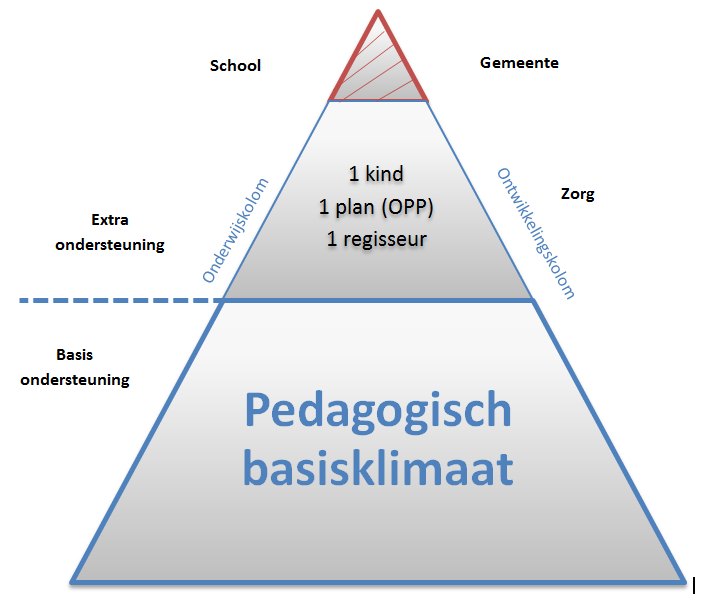 Ketenpartners voor onze school zijn naast de gemeente en het Centrum voor Jeugd en Gezin o.a.:
- Gemeentelijke Gezondheidsdienst (GGD)
- Instellingen voor Geestelijke Gezondheidszorg (GGZ) als Accare, Lentis, 
- Jeugdbescherming Noord
- Molendrift, OCRN, Cedin
- Algemeen en/of schoolmaatschappelijk werk
- Leerplicht(ambtenaar)
- Politie/jeugdagent
- Veilig Thuis
- Raad voor de Kinderbescherming
- Steunpunt Huiselijk Geweld6.2 Samenwerking met onderwijspartners
Elke onderwijssector kent zijn eigen wetten en regels en ook een eigen taal. Passend Onderwijs zal  moeten bevorderen dat de overgang naar een andere onderwijssector voor iedere leerling zonder obstakels en onnodige drempels kan plaatsvinden. Met de onderwijspartners in de provincie en in de regio zijn afspraken gemaakt over de te volgen procedure bij de overgang van primair onderwijs naar voortgezet onderwijs. Samenwerking tussen de onderwijspartners richt zich o.a. op de volgende aspecten: Afspraken  over de inzet van ambulante begeleiding vanuit speciaal onderwijsAfspraken over de wijze waarop door scholen een toelaatbaarheidsverklaring voor S(B)O bij de CvA van het SWV aangevraagd kan wordenAfspraken over de wijze waarop het onderwijs ondersteund kan worden door Regionale Expertise en Consultatie Teams (ECT)Uitwisseling van ‘good practice’ voorbeelden van afspraken over een gecombineerde inzet van zorg en (speciaal) onderwijs of van regulier onderwijs en speciaal (basis)onderwijs in onderwijsondersteuningsarrangementenOnze school maakt deel uit van het samenwerkingsverband Passend Onderwijs Groningen PO 20.01. Ons schoolondersteuningsprofiel is gebaseerd op het ondersteuningsplan van het samenwerkingsverband.Het samenwerkingsverband Passend Onderwijs Groningen PO 20.01 is verdeeld in vier subregio’s, waarbinnen de schoolbesturen nadere afspraken maken over de uitwerking van de zorgplicht. Ons schoolbestuur neemt deel aan het schoolbestuurlijk overleg in de regio Zuid-Oost. 7. Grenzen aan het onderwijsaanbodIn H 2.1 “Uitgangspunten van de leerlingenbegeleiding” is al aangegeven welke typeringen van kinderen tot de basisondersteuning behoren en bediend moeten kunnen worden door alle basisscholen van SOOOG.We gaan er vanuit dat in beginsel alle leerlingen bij ons op school kunnen worden toegelaten. Toch kan het voorkomen dat, op basis van de verkregen informatie over de specifieke onderwijsbehoeften van de leerling in relatie tot onze eigen schoolse mogelijkheden, er twijfels rijzen of wij wel op een voldoende verantwoorde wijze goed onderwijs kunnen bieden. In een dergelijk geval treden wij in overleg met de ouders. Samen zullen we vervolgens zoeken naar oplossingen, eventueel met externe ondersteuning en hulp.  Er kunnen zich echter situaties voordoen, waarin de grenzen aan de ondersteuning  voor de kinderen worden bereikt:Verstoring van rust en veiligheid:Indien een leerling een handicap of stoornis heeft die ernstige gedragsproblemen met zich meebrengt, leidend tot een ernstige verstoring van de rust en de veiligheid in de groep, dan is voor ons de grens bereikt waardoor het niet meer mogelijk is kwalitatief goed onderwijs aan de gehele groep en het betreffende kind met een handicap of stoornis te bieden.Interferentie tussen verzorging/behandeling – onderwijs Indien een leerling een handicap heeft die een zodanige verzorging/behandeling vraagt dat daardoor zowel de zorg en de behandeling voor de betreffende leerling als het onderwijs aan de betreffende leerling onvoldoende tot zijn recht kan komen, dan is voor ons de grens bereikt waardoor het niet meer mogelijk is kwalitatief goed onderwijs aan het betreffende kind met een handicap of stoornis te bieden.Verstoring van het leerproces voor de andere kinderenIndien het onderwijs aan de leerling met een handicap of stoornis een zodanig beslag legt op de tijd en de aandacht van de leerkracht dat daardoor de tijd en de aandacht voor de overige leerlingen in de groep onvoldoende of in het geheel niet kan worden geboden, dan is voor ons de grens bereikt waardoor het niet meer mogelijk is kwalitatief goed onderwijs aan de leerlingen in de groep te bieden.Gebrek aan opnamecapaciteitIn het verlengde van de onder punt 3 beschreven situatie is de school niet in staat een leerling met een specifieke ondersteuningsbehoefte op te nemen, vanwege het totaal aantal leerlingen met extra ondersteuningsbehoeften in relatie tot het totaal aantal leerlingen in een bepaalde groep. Per aanmelding zal de afweging moeten plaatsvinden of er voldoende mogelijkheid tot begeleiding aanwezig is.Te geringe leerbaarheid

De leerling moet aan schoolse activiteiten kunnen deelnemen. Er zal dus voldoende mate van leerbaarheid moeten zijn. Het gaat hier met name om leerlingen met een IQ van minder dan 60 en een te behalen leerniveau van ongeveer begin/midden groep 4 basisonderwijs. Maar ook de aan- of afwezigheid van bijkomende problematiek speelt hierbij een rol.Bij leerlingen met een IQ van 60 tot 80 wordt per individu bekeken of er sprake is van bijkomende problematiek en wat dit betekent voor de mogelijke opvang in school.  
Blinde en slechtziende kinderen

In geval van een blinde of slechtziende leerling zal per individu bekeken worden hoe en of de school op hoogwaardig niveau onderwijs kan bieden.
Dove en slechthorende kinderen

In geval van een dove of slechthorende leerling zal per individu bekeken worden hoe en of de school op hoogwaardig niveau onderwijs kan bieden.
Leerlingen met motorische beperkingen

De school is gedeeltelijk toegankelijk  voor bij voorbeeld rolstoelafhankelijke leerlingen. In geval van andere noodzakelijke, maar lastig realiseerbare aanpassingen  voor leerlingen met een motorische beperking, zal per individu bekeken worden hoe en of de school op hoogwaardig niveau onderwijs kan bieden .ZindelijkheidLeerlingen die niet zindelijk zijn en waarbij hiervoor geen medische oorzaak is vastgesteld, kunnen in eerste instantie nog niet geplaatst worden. In overleg met de ouders wordt besproken welk traject gevolgd zal worden.Belangrijke factoren die naast de bovenstaande punten o.a. een rol spelen bij onze afweging 	zijn:  de deskundigheid en ervaring van het personeel t.a.v. de gevraagde ondersteuning; de continuïteit binnen het team; de organisatie / differentiatiecapaciteit van de groep en de school; het gebouw- en de materiële situatie van de school. In bepaalde gevallen zal een leerling dus niet toegelaten kunnen worden of zal voor een reeds toegelaten leerling een opvang buiten de eigen school gezocht moeten worden. De zorgplicht Passend Onderwijs verplicht ons als school de ouders vervolgens te ondersteunen bij het zoeken naar goed passend onderwijs voor het betreffende kind. Dit kan zijn op een andere basisschool, dan wel een school voor speciaal basisonderwijs of een school voor speciaal onderwijs. Bij leerlingen die verstoring van de rust en veiligheid op school veroorzaken handelen wij volgens het bovenschools beleidsdocument „Toelating, schorsing en verwijdering”  (zie bijlage A 9).8. Ambities8.1 Reflectie op het ondersteuningsbeleid in de afgelopen periodeDe school is in de afgelopen periode gestart met de ontwikkeling van de ‘één zorg route’. Diverse aspecten van de leerlingenzorg en met name het maken van groepsplannen en groepsoverzichten zijn besproken en er zijn definitieve keuzes gemaakt m.b.t. het uiteindelijke format. Uitgangspunt hierbij waren de formats van Cedin. Inmiddels wordt in alle groepen gewerkt volgens de nieuwe opzet en hebben er regelmatig evaluatiebesprekingen plaatsgevonden. De leerkrachten hebben geprobeerd om op deze wijze hun onderwijs zo goed mogelijk af te stemmen op de behoeften van de leerlingen. Hierbij is het handelingsgericht werken aan de hand van groepsplannen, groepsoverzichten en plannen van aanpak een vaste route geworden die de leerkracht praktische handvatten geeft om goed om te gaan met leerlingen die extra instructie, begeleiding of uitdaging nodig hebben. Voor verdere informatie verwijst de school naar:SchoolplanSchooljaarverslag Op dit moment ervaren de leerkrachten een sterke toename van het ‘papierwerk’. Administratie en vastlegging nemen een steeds grotere plaats in.Omdat de school ernaar wil streven om te voldoen aan de aanbevelingen van de inspectie, gericht op het planmatige aspect van Zorg en Begeleiding, is gekeken naar andere mogelijkheden. De principes van het handelingsgericht werken blijven gehandhaafd, maar de school wil gebruik gaan maken van een systeem dat het mogelijk maakt om sneller, overzichtelijker en efficiënter te werken Hierbij is de focus komen te liggen op de mogelijkheden binnen diverse modules van het administratiesysteem van ParnasSys. 8.2 Beleidsvoornemens  2015-2019
Vanuit bijlagen:8.3 Ontwikkelagenda 2016-2017
Afkortingenlijst:ADHD		Attention Deficit Hyperactivity Disorder
AMW		Algemeen Maatschappelijk Werk
Bao		Basisonderwijs
CITO		Centraal Instituut voor ToetsOntwikkeling 
CJG 		Centrum voor Jeugd en Gezin
GGD		Gemeentelijke Gezondheid Dienst
GGZ		Geestelijke Gezondheids Zorg
GZ		Gezondheidszorg
HGPD		Handelingsgerichte procesdiagnostiek 
PvA		Plan van Aanpak
IB		Interne begeleiding
JGZ		Jeugdgezondheidszorg
LVS		Leerling Volg Systeem
NT-2		Nederlands als tweede taal
OCW		(Ministerie van) Onderwijs, Cultuur en Wetenschappen
OPP		Ontwikkelingsperspectief
OT		Ondersteuningsteam
OKR       	Onderwijskundig Rapport
PDD-nos	Pervasive Developmental Disorder – not otherwise specified
PO		Primair Onderwijs
PRO		Praktijkonderwijs
SBO		Speciaal Basisonderwijs
SMART		Specifiek, Meetbaar, Acceptabel, Realistisch, Tijdgebonden
SO		Speciaal Onderwijs
SOP		Schoolondersteuningsprofiel	
SOVA		Sociale vaardigheidstraining
SWV		Samenwerkingsverband
VO		Voortgezet onderwijs 
VSO		Voortgezet Speciaal Onderwijs
WPR		Wet Persoons Registratie
ZVJG		Zorg voor Jeugd GroningenBijlagenA	Protocollen / beleidsdocumentenA1	Beleidsplan (sociale) veiligheid (inclusief antipestprotocol)
A2	Beleid ouderbetrokkenheid 
A3	Protocol medicijnverstrekking en medisch handelen (SOOOG)	
A4	Meldcode kindermishandeling en huiselijk geweld A5	Protocol verlies en rouwverwerking
A6	Klachtenregeling (SOOOG) 
A7 	Dyslexieprotocol
A8	Dyscalculieprotocol
A9	Notitie Toelating, verwijdering en schorsing van leerlingen (SOOOG)
A10	Toetskalender LOVS
A11	Beleidsnotitie “Kwaliteitszorg en zelfevaluatie” 
A12	Scholingsbeleid (SOOOG)
A13	Procedure “terugplaatsing naar regulier basisonderwijs” 
A14	Beleidsnotitie “gesprekken” (SOOOG)
A15	Functieboek / Functiemix (SOOOG)
A16	Beleidsdocument expertisecentrumA17       Beleidsnotitie leerlingendossier (SOOOG)A	Protocollen / beleidsdocumentenB Formulieren
B1	Format ontwikkelingsperspectief (OPP)B2 	Formulier leerlingbesprekingB3 	Formulier groep/leerling besprekingB4 	Formulier oudergesprekB5 	Formulier externe contacten B6 	Format plan doublureB7	Format plan van aanpak/ plan van aanpak individuele leerlijn B8 	Format plan van aanpak Gedrag / Sociaal emotioneelB9 	Format plan van aanpak Risico leerlingenB10 	Format plan van aanpak Plus leerlingenB11	 Format groepsplannenB12 	Groepsplan / groepsoverzicht groep 1/2B13 	Weekplanning + logboek extra onderwijsbehoeftenB14   	Formulier aanvraag arrangementB 	formulieren DatumHandtekeningNamens de schooldirectiedhr./mevr.
……………………………………………………………………..Namens de Medezeggenschapsraad
dhr./mevr.

……………………………………………………………………..Namens het College van Bestuur van SOOOGdhr.…………………………………………………………………….Kengetallen                                                                                                              Resultaat                                                                                                                                                    12 - 13      13 - 14      14 - 15Kengetallen                                                                                                              Resultaat                                                                                                                                                    12 - 13      13 - 14      14 - 15Kengetallen                                                                                                              Resultaat                                                                                                                                                    12 - 13      13 - 14      14 - 15Kengetallen                                                                                                              Resultaat                                                                                                                                                    12 - 13      13 - 14      14 - 15Aantal leerlingen op teldatum (1 oktober)737168Percentage leerlingen met een leerling-gewicht op teldatum (1 oktober), exclusief anderstaligen23%25%22%Aantal anderstaligen NT2 (afdeling anderstaligen)444448Aantal leerlingen dat tussentijds instroomde vanuit een andere basisschool  (peildatum einde schooljaar)Aantal leerlingen dat is uitgestroomd naar het SBO000Aantal leerlingen dat is uitgestroomd naar het SO000Aantal leerlingen dat is ingestroomd vanuit het SBO000Aantal leerlingen dat is ingestroomd vanuit het SO000 Kengetallen                                                      Ondergrens inspectie                       Resultaat                                                                                            12 - 13     13 - 14     14 - 15       12 - 13     13 – 14     14 - 15                       Kengetallen                                                      Ondergrens inspectie                       Resultaat                                                                                            12 - 13     13 - 14     14 - 15       12 - 13     13 – 14     14 - 15                       Kengetallen                                                      Ondergrens inspectie                       Resultaat                                                                                            12 - 13     13 - 14     14 - 15       12 - 13     13 – 14     14 - 15                       Kengetallen                                                      Ondergrens inspectie                       Resultaat                                                                                            12 - 13     13 - 14     14 - 15       12 - 13     13 – 14     14 - 15                       Kengetallen                                                      Ondergrens inspectie                       Resultaat                                                                                            12 - 13     13 - 14     14 - 15       12 - 13     13 – 14     14 - 15                       Kengetallen                                                      Ondergrens inspectie                       Resultaat                                                                                            12 - 13     13 - 14     14 - 15       12 - 13     13 – 14     14 - 15                       Kengetallen                                                      Ondergrens inspectie                       Resultaat                                                                                            12 - 13     13 - 14     14 - 15       12 - 13     13 – 14     14 - 15                      Percentage kleuterverlenging (% leerlingen in groep 3 dat op 1 oktober van dat schooljaar zeven jaar is, exclusief de zittenblijvers in groep 3)  12%  12%  12%---Percentage doublures in groep 3 t/m 8  (% leerlingen dat dit schooljaar heeft gedoubleerd)   3%   3%   3%3%3%4,5%Aantal leerlingen in groep 8 met een OPP voor taal én rekenen met maximaal uitstroom eind groep 7 (peildatum: laatste toets)    -    -   -Percentage leerlingen in groep 8 met een OPP voor taal én rekenen met maximaal uitstroom eind groep 7 dat zich ontwikkelt volgens gestelde tussendoelen (peildatum: laatste toets) (bij < 3 leerlingen geen beoordeling) 66% 66%66%Percentage leerlingen in het 3e jaar VO dat conform het VO-advies functioneert (zonder vertraging of boven geadviseerde niveau)  75%  75%  75%Kengetallen                                                                                                              Resultaat                                                                                                                                                12 - 13         13 - 14         14 - 15Kengetallen                                                                                                              Resultaat                                                                                                                                                12 - 13         13 - 14         14 - 15Kengetallen                                                                                                              Resultaat                                                                                                                                                12 - 13         13 - 14         14 - 15Kengetallen                                                                                                              Resultaat                                                                                                                                                12 - 13         13 - 14         14 - 15Aantal leerlingen dat uitstroomde naar VO12118Aantal leerlingen dat uitstroomde vanuit groep 8 naar het praktijkonderwijs (PRO)-Aantal leerlingen dat uitstroomde vanuit groep 8 naar het leerweg ondersteunend onderwijs (LWOO)-Aantal leerlingen dat uitstroomde vanuit groep 7 naar het praktijkonderwijs (PRO)-Aantal leerlingen dat vanuit groep 7 uitstroomde naar VO-Aantal leerlingen dat uitstroomde naar VO: vmbo BB of KB (basis en kader beroepsgerichte leerweg)225Aantal leerlingen dat uitstroomde naar VO: vmbo: GL of TL (gemengde en theoretisch leerweg781Aantal leerlingen dat uitstroomde naar VO: Havo312Aantal leerlingen dat uitstroomde naar VO: VWO-Kengetallen                                                                                                              Resultaat                                                                                                                                                12 - 13         13 - 14         14 - 15Kengetallen                                                                                                              Resultaat                                                                                                                                                12 - 13         13 - 14         14 - 15Kengetallen                                                                                                              Resultaat                                                                                                                                                12 - 13         13 - 14         14 - 15Kengetallen                                                                                                              Resultaat                                                                                                                                                12 - 13         13 - 14         14 - 15Aantal ingeschreven leerlingen dat gedurende het schooljaar zonder geldige redenen een aaneengesloten periode van 4 weken geen onderwijs volgde (‘thuiszitters’)---Aantal leerlingen met toelaatbaarheidsverklaring voor SBO---Aantal leerlingen met toelaatbaarheidsverklaring voor SO-cluster 3---Aantal leerlingen met toelaatbaarheidsverklaring voor SO-cluster 4---Aantal leerlingen met lgf-indicatie (nb:herindiceren mogelijk tot 01-08-2016)--1Aantal leerlingen met extra ondersteuning en middelen van SWV (leerlingen met wettelijk verplicht OPP voor 1 of meer vakken)---Aantal leerlingen met eigen leerlijn voor een of meer vakken (zonder ondersteuning van SWV, dus vanuit de basisondersteuning)111Aantal leerlingen dat tijdelijk geen onderwijs volgt op de eigen school, maar geplaatst is in een crisis of observatieplaats of een Orthopedagogisch en Didactisch Centrum (OPDC)---Aantal leerlingen dat ondersteuning krijgt vanuit cluster 1 (visueel)---Aantal leerlingen dat ondersteuning krijgt vanuit cluster 2 (auditief)---Aantal leerlingen met een dyslexieverklaring111Aantal leerlingen met een dyscalculieverklaring---Aantal leerlingen met DSM V indicatie (ADHD,ASS, etc.) zonder ondersteuning vanuit SWV122Aantal leerlingen dat binnen de basisondersteuning extra begeleiding heeft ontvangen (logopedie, gedragsbegeleiding, AB vanuit S(B)O, e.d.)---Aantal leerlingen dat versneld is doorgestroomd---Aantal leerlingen met vastgestelde hoogbegaafdheid--1Aantal leerlingen met een vastgesteld verminderde intelligentie (IQ<80)-11Naam leerkracht	Deskundigheid / opleiding / cursusLinda PalsRots en Water trainerEffectief Begrijpend LezenMischa StolkPost HBO Taal coördinatorIB-opleiding IJsselgroep SonSchoolleidersopleidingMenno StelEffectief Begrijpend LezenI   signaleren          groepsleerkrachtII  analyseren         groepsleerkracht, IB-er, ouders, collega’sIII diagnosticeren     IB-er, groepsleerkracht, CLB-erIV  remediëren        groepsleerkracht, incidenteel inzet extra uren collega leerkrachtV   evalueren           groepsleerkracht, IB-er, CLB-er, oudersParagraafVeranderdoel/ 2.72.6 Het beleid ten aanzien van de opvang van meer- en hoogbegaafde leerlingen2.7 Het beleid ten aanzien van de opvang van minder begaafde/verstandelijk beperkte leerlingenDe leerkrachten hanteren structureel activerende en coöperatieve werkvormen.Coöperatief leren is onderdeel van de weekplanning, waarbij zowel sprake is van coöperatief leren binnen de groep als groepsoverstijgend.De leerlingen uit de Plusgroep hebben (evenals de leerlingen uit de Risicogroep) een aangepast aanbod.2.9Kwaliteitszorg en borging van de leerlingenbegeleidingHet opbrengstgericht werken is geïmplementeerd. D.w.z.:We werken handelingsgericht.We hanteren het directe instructiemodel.De leerstof wordt afgestemd op de onderwijsbehoeften van de leerlingen.Toetsen worden systematisch geanalyseerd.3.1.7.LeerlingdossierLeerlingdossiers worden opgenomen in Parnassys. In een protocol wordt vastgesteld en beschreven wat wel / niet in de dossiers wordt opgenomen. Het dossier krijgt een uniforme opbouw en ziet er overzichtelijk uit. Het dossier bevat geen overbodige informatie / notities. Aan het eind van het schooljaar heeft de groepsleerkracht de taak de dossiers te completeren en te ontdoen van overbodige informatie. 5.5 Ouders en betrokkenheid bij de schoolBij de oudertevredenheidspeiling scoort de school een voldoende.De school hanteert een aanbod voor opvoedingsondersteuning voor ouders. Er is een document ouderbetrokkenheid opgesteld. ParagraafVeranderdoelBijlage A4:Meldcode kindermishandelingActualiseren formulier meldcodeBijlage A7:DyslectieprotocolAanpassen en vernieuwen (nieuwe procedures i.v.m. aanvragen dyslexieonderzoek)Bijlage A10:ToetskalenderJaarlijks actualiserenBeleidsvoornemen           1 Werken met de coöperatieve werkvormenDoel:Tijdens de lessen maken de leerkrachten gebruik van de coöperatieve werkvormen om de betrokkenheid van de leerlingen te verhogen. Waarom?Actieve houding van leerlingen kan verbeterd.Wat?De leerkrachten werken met een instrument voor de coöperatieve werkvormenWie?Eerstverantwoordelijke: intern begeleider; eindverantwoordelijke: directeur; medeverantwoordelijk: gehele schoolteamWanneer?2016-2018OpbrengstIn het borgingsdocument staat duidelijk omschreven wanneer de coöperatieve werkvormen worden ingezet.Beleidsvoornemen          2 Het handelingsgericht werken met Parnassys.Doel:-De groepsplannen zijn opgenomen in Parnassys-Er zijn schoolbreed afspraken gemaakt over het vastleggen van de analyse van de methodegebonden toetsen in Parnassys-De kwaliteit van de analyses is verbeterd-Op basis van de analyses noteren de leerkrachten de aanpak in het logboek.Waarom?De leeropbrengsten en de leerwinst worden geoptimaliseerd.Wat?In Parnassys worden groepsplannen en analyses zichtbaar. Er is een scherpere analyse aanwezig bij de methodegebonden toetsen. In het logboek is een goede verwerking van de analyses zichtbaar.Wie?Intern begeleider en schoolcoördinator. De directeur is eindverantwoordelijke.Het gehele schoolteam is medeverantwoordelijkWanneer?Schooljaar 2015-2017OpbrengstEen overzichtelijk digitaal systeem waarmee alle leerkrachten goed kunnen werken. Door betere analyses en een planmatige aanpak is de ondersteuning van leerlingen met extra onderwijsbehoeften geoptimaliseerd. Beleidsvoornemen 3Leerlijnen groep 1 en 2 in ParnasSysDoel:Er is een nieuw observatiesysteem in gebruik genomenWaarom?Er is een goed observatiesysteem voor de kleuters. Wat?Volgen scholing leerlijnen in ParnasSysBijwonen bijeenkomst DriestarWie?Schoolcoördinator en intern begeleider en groepsleerkrachten groep 1 en 2Wanneer?Juli 2017OpbrengstEen overzichtelijk systeem waarmee iedereen goed kan werken. Het systeem geeft een goed inzicht in de ontwikkeling van kleuters.Document(digitale) VindplaatsToegankelijk voor derdenA1. Beleidsplan (sociale) veiligheid (inclusief antipestprotocol)directiekantoorDit beleidsplan wordt in 2015-2016 SOOOG-breed opgepakt i.v.m. nieuwe wetgeving.jaA2  Beleidsplan ouderbetrokkenheid directiekantoorjaA3  Protocol medicijnverstrekking en medisch handelen (SOOOG)	http://sooog.nl/2/77/contentitem/regelingen/medisch-protocol.htmljaA4  Stappenplan Meldcode kindermishandeling en huiselijk geweld IB kantoor ( + digitaal in Parnassys / formulier Signalering – individuele notitie – MeCo))janeeA5  Protocol verlies en rouwverwerkingdirectiekantoorja  A6  Klachtenregeling  (SOOOG)http://sooog.nl/2/64/contentitem/regelingen/klachtenregeling.htmljaA7  DyslexieprotocolIB kantoor, map dyslexieprotocoljaA8  Protocol Ernstige Rekenproblemen en Dyscalculie (swv)IB kantoor, map ERDW protocoljaA9  Notitie Toelating, verwijdering en schorsing van leerlingen (SOOOG)http://sooog.nl/2/61/contentitem/regelingen/schorsing-van-leerlingen.htmljaA10 Toetskalender LOVSIB kantoor. Werkmap zorg & rapportage.jaA11 Beleidsnotitie “Kwaliteitszorg en zelfevaluatie” directiekantoorjaA12 Scholingsbeleid (SOOOG)Site SOOOG: http://sooog.nlneeA13 Procedure “terugplaatsing naar regulier basisonderwijs” DirectiekantoorneeA14 Beleidsnotitie “gesprekken” (SOOOG)T.z.t. bijstelling door SOOOG i.v.m. nieuwe caoVorige versie op schoolaanwezig: directiekantoorneeA15 Functieboek / Functiemix (SOOOG)T.z.t site SOOOG: http://sooog.nlNog niet definitief door SOOOG vastgesteld.neeA16 Beleidsdocument expertisecentrumSite SOOOG: http://sooog.nlneeA17 Beleidsnotitie leerlingendossier (SOOOG)T.z.t site SOOOG: http://sooog.nljaFormulier(digitale) vindplaatsToegankelijk voor derdenB1Format ontwikkelingsperspectief (OPP)Parnassys / plancategorie leerling (OPP)neeB2Formulier leerlingbesprekingParnassys /notitiecategorie leerling (Lln. bespr)neeB3Formulier groep/leerling besprekingParnassys / notitiecategorie groep (gr/lln)neeB4Formulier oudergesprekParnassys / notitiecategorie leerling (Oud.Gespr.)neeB5Formulier Externe contacten Parnassys / notitiecategorie leerling (Ext.cont.)neeB6Format Plan doublureParnassys / plancategorie leerling (Dou)neeB7Format Plan van aanpak/ plan van aanpak individuele leerlijnParnassys / plancategorie leerling (PvA)neeB8Format Plan van aanpak Gedrag / Sociaal emotioneelParnassys / plancategorie leerling (G/SE)neeB9Format plan van aanpak Risico leerlingenParnassys / plancategorie leerling ®neeB10Format plan van aanpak Plus leerlingenParnassys / plancategorie leerling (P)neeB11 Format groepsplannenParnassys / plancategorie groep (TL/BL/SP/Rek)neeB12Groepsplan / groepsoverzicht groep 1/2Map leerkrachten / intern begeleiderneeB13Weekplanning + logboek extra onderwijsbehoeftenMap leerkrachten / intern begeleiderneeB14Formulier aanvraag arrangementwww.sooog.nl /loginBestanden/expertisecentrum algemeen/aanvraag arrangementnee